					           Załącznik						       do Uchwały Nr								     Rady Gminy Dydnia z dnia.GMINNY PROGRAM WSPIERANIA RODZINY          W GMINIE DYDNIA NA LATA 2022-2024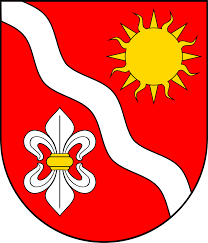 projektDydnia 2021Spis treści:WPROWADZENIE……………………………………………………………………str.3PODSTAWY PRAWNE PROGRAMU…………………………………………...str.5ZADANIA GMINY WYNIKAJĄCE Z USTAWY O WSPIERANIU RODZINY I SYSTEMIE PIECZY ZASTĘPCZEJ………………………………………………str.7INFORMACJE OGÓLNE O GMINIE DYDNIA……………………………….…str. 8AKTUALNA SYTUACJA RODZIN OBJĘTYCH WSPARCIEM NA TERENIE GMINY DYDNIA………………………………………………………...………str. 12WNIOSKI……………………………………………………………...…………str. 33ANALIZA SWOT……………………………………………………………...…str. 34PODMIOTY DZIAŁAJĄCE NA RZECZ DZIECKA I RODZINY………………str. 38ADRESACI I REALIZATORZY PROGRAMU………………………...….……str. 41CELE I ZADANIA PROGRAMU……………………………………….…….…str. 42FINANSOWANIE PROGRAMU……………………………………..……….…str. 51MONITOROWANIE GMINNEGO PROGRAMU WSPIERANIA RODZINY....str. 51WPROWADZENIENiniejszy Gminny Program Wspierania Rodziny w Gminie Dydnia na lata 2022-2024, zwany dalej Programem, powstał w oparciu o ustawę z dnia 9 czerwca 2011 r. o wspieraniu rodziny i systemie pieczy zastępczej. Program jest kontynuacją programu wspierania rodziny realizowanego w Gminie Dydnia w latach 2019-2021.	Program koresponduje z zapisem w preambule w/w ustawy: „Dla dobra dzieci, które potrzebują szczególnej ochrony i pomocy ze strony dorosłych, środowiska rodzinnego, atmosfery szczęścia, miłości i zrozumienia, w trosce o ich harmonijny rozwój i przyszłą samodzielność życiową, dla zapewnienia ochrony przysługujących im praw i wolności, dla dobra rodziny, która jest podstawową komórką społeczeństwa oraz naturalnym środowiskiem rozwoju, i dobra wszystkich jej członków, a w szczególności dzieci, w przekonaniu, że skuteczna pomoc dla rodziny przeżywającej trudności w opiekowaniu się i wychowywaniu dzieci oraz skuteczna ochrona dzieci i pomoc dla nich może być osiągnięta przez współpracę wszystkich osób, instytucji i organizacji pracujących z dziećmi i rodzicami”.Mimo tego, że zmienia się model i warunki życia współczesnej rodziny, to jest ona nadal niezastąpiona i stanowi naturalne środowisko wychowawcze, w którym młody człowiek uczy się żyć i postępować w określony sposób. Prawidłowo funkcjonująca rodzina jest gwarancją rozwoju społeczeństwa, dlatego też ważne jest wspieranie jej rozwoju, wzmacnianie oraz promocja wartości rodziny. Prawidłowemu funkcjonowaniu rodziny może zagrażać szereg czynników, których długotrwałe oddziaływanie czyni rodzinę dysfunkcyjną, nie potrafiącą sprostać swoim obowiązkom wobec dzieci, mającą ograniczone zasoby własne i możliwości samodzielnego rozwiązania występujących problemów oraz nie potrafiącą przezwyciężyć pojawiających się 
w systemie rodzinnym sytuacji kryzysowych. Nierzadko problemy występujące w rodzinie dysfunkcyjnej są bardzo złożone, a ich wielość powoduje trudności w wypełnianiu podstawowych funkcji rodziny. Dysfunkcjonalny dom rodzinny staje się źródłem przykrości, podłożem do napięć i frustracji zarówno dla dorosłych członków jak i dzieci. W rodzinie dysfunkcyjnej kształtują się różne zachowania negatywne. Powodują one niekorzystne środowisko opiekuńczo – wychowawcze i socjalizacyjne dla dziecka. Rodzina dysfunkcjonalna nie jest w stanie samodzielnie sprostać swoim obowiązkom, przede wszystkim względem dzieci, a także pomyślnie rozwiązać swoich problemów czy zadbać o poprawę sytuacji materialno-bytowej.Destabilizacja rodziny skutkuje tym, iż staje się ona niewydolna wychowawczo. Wymaga wsparcia z zewnątrz, pomocy specjalistycznej ze strony instytucji. Praca 
z rodziną problemową wiąże się ze stałym monitorowaniem i świadczeniem komplementarnego wsparcia ze strony przedstawicieli służb społecznych np. asystentów rodziny, pedagogów, psychologów, pracowników socjalnych oraz pracowników służby zdrowia, policji, kuratorów sądowych, koordynatorów rodzinnej pieczy zastępczej itd. a także podejmowaniem działań w oparciu o sprecyzowany plan działania. Taką możliwość niesie nam utworzenie lokalnego systemu wspierania rodziny, który powinien być skierowany na pomaganie jej w rozwiązywaniu życiowych problemów, 
a także przywrócenie właściwego funkcjonowania. W przypadku gdy dojdzie do rozpadu więzi rodzinnych, może to skutkować rozłączeniem rodziny i umieszczeniem małoletniego w pieczy zastępczej, praca z rodziną będzie polegać przede wszystkim na motywowaniu rodziców do przemiany jak również stworzeniu warunków do powrotu dziecka do rodziny.Pomoc rodzinom, które przeżywają trudności w pełnieniu funkcji opiekuńczo-wychowawczej oraz organizacja pieczy zastępczej określa ustawa z dnia czerwca 2011 r. o wspieraniu rodziny i systemie pieczy zastępczej. W art.176 pkt 1 w/w ustawy czytamy, iż do zadań własnych gminy należy opracowanie trzyletnich programów wspierających rodziny, które jako główny cel zakładają pomoc rodzinom z dysfunkcjami, przede wszystkim w trudnościach w należytym wypełnianiu funkcji opiekuńczo – wychowawczej, dzięki pracy z rodziną, jak również pomoc w opiece i wychowaniu dzieci.Obecnie działania wobec rodzin problemowych polegają na wspieraniu rodziny naturalnej, na jej ratowaniu, na organizowaniu różnego rodzaju pomocy, usług, w celu podtrzymania jej istnienia i poprawy rodzicielskich kompetencji opiekuńczych, wychowawczych i życiowych, 
a nie na odbieraniu dzieci.„Gminny Program Wspierania Rodziny w Gminie Dydnia na lata 2022-2024” składa się z kilku części. W pierwszej części opisane zostały podstawy prawne jego tworzenia.Druga i trzecia część zawiera informacje ogólne na temat Gminy Dydnia, aktualną sytuację rodzin z terenu gminy, korzystających z pomocy Gminnego Ośrodka Pomocy Społecznej, wnioski oraz analizę SWOT.Trzecia część programu, ukazuje adresatów, realizatorów i odbiorców programu, cele  
i zadania, które program zakłada. Czwarta część zawiera monitorowanie utworzonego planu, a także sprawdzanie realizacji zawartych w nim zadań. Ważne jest również to aby program zawierał problemy, z którymi borykają się mieszkańcy, a także możliwe rozwiązania.I PODSTAWY PRAWNE PROGRAMUZapisy programu są spójne z aktami ustawodawstwa krajowego i lokalnego takimi jak:Konstytucja Rzeczypospolitej Polskiej z dnia 2 kwietnia 1997 r. (Dz. U. z 1997 r. nr 78, poz. 483 z późn.zm.).Ustawa z dnia 9 czerwca 2011 r. o wspieraniu rodziny i systemie pieczy zastępczej (Dz. U. z 2020 r. poz.821 z późn.zm.).Ustawa z dnia 4 listopada 2016 roku o wspieraniu kobiet w ciąży i rodzin „Za życiem” (Dz. U. 2020 r. poz. 1329).Ustawa z dnia 12 marca 2004 r. o pomocy społecznej (Dz. U. 2020 poz. 1876 z późn. zm.).Ustawa z dnia 29 lipca 2005 r. o przeciwdziałaniu przemocy w rodzinie (Dz. U. z 2020 r. poz. 218 z późn. zm.).Ustawa z dnia 26 października 1982 r. o wychowaniu w trzeźwości i przeciwdziałaniu alkoholizmowi (Dz. U. z 2019 r. poz. 2277 z późn. zm.).Ustawa z dnia 29 lipca 2005 r. o przeciwdziałaniu narkomanii (Dz. U. z 2020 poz.2050).Ustawa z dnia 11 lutego 2016 r. o pomocy państwa w wychowywaniu dzieci (Dz. U. z 2019 r. poz. 2407 z późn. zm.).Ustawa z dnia 28 listopada 2003 r. o świadczeniach rodzinnych (Dz. U. z 2020 r. poz.111 z późn. zm.).Ustawa z dnia 7 września 2007 r. o pomocy osobom uprawnionym do alimentów (Dz. U. z 2021 r. poz.877).Ustawa z dnia 8 marca 1990 r. o samorządzie gminnym (Dz. U. z 2020 r. poz. 713 z późn.zm.).Ustawa z dnia 25 lutego 1964 r. Kodeks rodzinny i opiekuńczy (Dz. U. z 2020 r. poz. 1359).Ustawa z dnia 5 grudnia 2014 r. o Karcie Dużej Rodziny (Dz. U. z 2020 r. poz. 1348 z późn. zm.).Ustawa z dnia 7 września 1991 r. o systemie oświaty (Dz. U. 2020 r., poz.1327 z późn. zm.).Ustawa z dnia 10 kwietnia 1997r. Prawo energetyczne (Dz. U. z 2021 r., poz. 716 
z późn. zm.).Ustawa z dnia 21 czerwca 2001 r. o dodatkach mieszkaniowych (Dz. U. z 2019 r. poz. 2133 z późn. zm.).Ustawa z dnia 27 sierpnia 2009 r. o finansach publicznych (Dz. U. z 202 r. poz. 305).Ustawa z dnia 4 kwietnia 2014 r. o ustaleniu i wypłacie zasiłków dla opiekunów (Dz. U. z 2020 r. poz.1297).Rozporządzenie Ministra Pracy i Polityki Społecznej z dnia 22 grudnia 2011r. 
w sprawie instytucjonalnej pieczy zastępczej (Dz. U. z 2011 r. Nr 292, poz.1720).Rozporządzenie Rady Ministrów z dnia 11 lipca 2018 r. w sprawie zweryfikowanych kryteriów dochodowych oraz kwot świadczeń pieniężnych z pomocy społecznej (Dz. U. z 2018 r. poz.1358).Rozporządzenie Rady Ministrów z dnia 13 września 2011 r. w sprawie procedury „Niebieskie Karty” oraz wzorów formularzy „Niebieska Karta” (Dz. U. z 2011 r. Nr 209 poz.1245).Rozporządzenie Ministra Polityki Społecznej z dnia  22 września 2005 r. w sprawie specjalistycznych usług opiekuńczych (Dz. U. z 2005 r. Nr 189, poz. 1598 z późn. zm.).Gminny Program Przeciwdziałania Przemocy w Rodzinie na lata 2019-2024 przyjęty Uchwała nr II/11/2018 Rady Gminy Dydnia z dnia 29.11.2018 r.Gminny Program Profilaktyki i Rozwiązywania Problemów Alkoholowych 
i Przeciwdziałania Narkomanii na rok 2021 uchwalony Uchwałą nr XXXI/267/2020 Rady Gminy Dydnia z dnia 28.12.2020 r.II ZADANIA GMINY WYNIKAJĄCE Z USTAWY O WSPIERANIU RODZINY 
I SYSTEMIE PIECZY ZATĘPCZEJ	Według art. 176 ustawy o wspieraniu rodziny i systemie pieczy zastępczej do zadań własnych gminy należy:opracowanie i realizacja 3-letnich gminnych programów wspierania rodziny;tworzenie możliwości podnoszenia kwalifikacji przez asystentów rodziny;tworzenie oraz rozwój systemu opieki nad dzieckiem, w tym placówek wsparcia dziennego oraz praca z rodziną przeżywającą trudności w wypełnianiu funkcji opiekuńczo - wychowawczej przez:zapewnienie rodzinie przeżywającej trudności wsparcia i pomocy asystenta rodziny oraz dostępu do specjalistycznego poradnictwa,organizowanie szkoleń i tworzenie warunków do działania rodzin wspierających,prowadzenie placówek wsparcia dziennego oraz zapewnienie w nich miejsc dla dzieci;finansowanie:podnoszenia kwalifikacji przez asystentów rodziny,kosztów związanych z udzieleniem pomocy, o której mowa w art. 29 ust. 2, ponoszonych przez rodziny wspierające;współfinansowanie pobytu dziecka w rodzinie zastępczej, rodzinnym domu dziecka, placówce opiekuńczo – wychowawczej, regionalnej placówce opiekuńczo – terapeutycznej lub interwencyjnym ośrodku preadopcyjnym;sporządzanie sprawozdań rzeczowo – finansowych z zakresu wspierania rodziny oraz przekazywanie ich właściwemu wojewodzie, w wersji elektronicznej,      z zastosowaniem systemu teleinformatycznego, o którym mowa w art. 187 ust. 3;prowadzenie monitoringu sytuacji dziecka z rodziny zagrożonej kryzysem lub przeżywającej trudności w wypełnianiu funkcji opiekuńczo – wychowawczej, zamieszkałego na terenie gminy.III. INFORMACJE OGÓLNE O GMINIE DYDNIA	Gmina Dydnia jest gminą wiejską, jedną z sześciu gmin wchodzących w skład powiatu brzozowskiego, w województwie podkarpackim. Położona jest na obszarze Pogórza Dynowskiego i Przemyskiego, w dolinie rzeki San.	Gmina Dydnia sąsiaduje z trzema gminami tj: Gminą Brzozów, Gminą Sanok 
i Gminą Nozdrzec. Powierzchnia gminy wynosi 130 km2. W jej skład wchodzi 15 miejscowości, obejmujących 13 sołectw: Dydnia, Grabówka, Hroszówka, Jabłonica Ruska, Jabłonka, Końskie, Krzemienna, Krzywe, Niebocko, Niewistka, Temeszów, Obarzym, Ulucz, Witryłów, Wydrna. Jabłonica Ruska i Hroszówka jako wsie opuszczone nie są sołectwami. 	Według danych uzyskanych z ewidencji ludności na dzień 08.10.2021 r. Gminę Dydnia zamieszkuje 7913 osoby – 3931 kobiet i 3982 mężczyzn. W podobny sposób przedstawiała się sytuacja w roku 2020, gdzie liczba mieszkańców Gminy na dzień 31.12. 2020 r. wynosiła 7988, w tym kobiet 3969 i mężczyzn 4019. W roku 2019 liczba mieszkańców na dzień 30.12.2019 wynosiła 8035, w tym kobiet 3992, a mężczyzn 4043. Zauważalnym i bardzo ważnym aspektem w Gminie Dydnia jest przyrost populacji osób starszych (powyżej 60 roku życia). Najwyższą liczbę seniorów odnotowano na koniec roku 2020 tj. 1780 osób: 999 kobiet i 782 mężczyzn. W porównaniu z rokiem 2018, kiedy to była odnotowana największa liczba osób w tym przedziale wiekowym w latach 2018-2021, zauważa się wzrost liczby osób powyżej 60 r.ż o 314 osób: 20 kobiet i 294 mężczyzn.Na terenie Gminy funkcjonują dwa przedszkola: Samorządowe Przedszkole w Dydni 
i Przedszkole w Niebocku wchodzące w skład Zespołu Szkół w Niebocku. W Gminie znajduje się 1 Zespół Szkół w Niebocku, 5 Szkół Podstawowych oraz 2 Szkoły Podstawowe wchodzące w skład Stowarzyszenia pn. „Ziemia Dydyńska przyjazna Dzieciom”. W 2020 roku swoją działalność rozpoczął Żłobek Gminny w Dydni.Na terenie Gminy Dydnia funkcjonuje Szkoła Muzyczna I stopnia w Dydni. Jest to publiczna szkoła artystyczna dająca podstawy wykształcenia muzycznego. Struktura organizacji nauczania w szkole odbywa się w dwóch cyklach:
1. Cykl sześcioletni (rozpoczęcie nauki w szkole w wieku od 6 do 9 roku życia),
2. Cykl czteroletni (rozpoczęcie nauki w szkole w wieku od 10 do 16 roku życia).
Do Szkoły Muzycznej I stopnia w Dydni uczęszczają uczniowie z obszaru całej Gminy oraz sąsiednich miejscowości.	Działalnością kulturalną w Gminie Dydnia zajmuje się Gminny Ośrodek Kultury Bibliotek Promocji i Wypoczynku w Dydni. Ośrodek zajmuje się organizowaniem wielu wydarzeń kulturalnych, koncertów, imprez plenerowych, które odbywają się cyklicznie, a także okolicznościowo. W 2021 roku Gminny Ośrodek Kultury Bibliotek Promocji 
i Wypoczynku w Dydni przy dofinansowaniu ze środków Gminy Dydnia, zorganizował „Letnie Półkolonie” dla dzieci w wieku od 7 do 13 lat. Półkolonia podzielona była na dwa turnusy. Zaplanowane atrakcje obejmowały: wycieczki, warsztaty kreatywne, gry i zabawy sportowe 
i integracyjne, zajęcia plastyczne i muzyczne oraz spotkania edukacyjne. 	Na terenie Gminy znajdują się kompleksowe obiekty sportowe, które umożliwiają upowszechnianie kultury fizycznej, sportu i rekreacji. Funkcjonują kluby sportowe tj. ULKS „Grabowianka” Grabówka, LKS „Viktoria” Niebocko, ULKS „Orły” Jabłonka, LKS „Zryw” Dydnia, „Wilczki” Grabówka, UKS „Olimpijczyk”, UKS „Sokół”, UKS „Pionier”. W Gminie Dydnia w ostatnim czasie powstało bardzo dużo Otwartych Stref Aktywności (OSA).  To ogólnodostępne plenerowe miejsca sportu, rekreacji i odpoczynku, w skład których wchodzą: urządzenia siłowni zewnętrznej, sprawnościowy plac zabaw dla dzieci, strefa relaksu i gier, zagospodarowanie zieleni.Opiekę zdrowotną mieszkańcom Gminy oferuje: Niepubliczny Zakład Opieki Zdrowotnej w Krzemiennej z siedzibą w Dydni, Niepubliczny Zakład Opieki Zdrowotnej 
w Krzemiennej, Niepubliczny Zakład Opieki Zdrowotnej w Niebocku oraz Punkt Lekarski 
w Witryłowie. Na terenie Gminy znajdują się również gabinety fizjoterapeutyczne oraz prywatne gabinety lekarskie. W Dydni znajduje się siedziba Posterunku Policji. 
W miejscowości Krzywe od grudnia 2017 roku funkcjonuje Środowiskowy Dom Samopomocy im. Marii i Lecha Kaczyńskich, który mieści się w byłym budynku szkoły podstawowej. 
W Gminie Dydnia na przestrzeni roku 2019 i 2020 zostały utworzone dwa Kluby Seniora –
w Jabłonce dla 30 osób i w Temeszowie dla 15 osób w ramach Programu wieloletniego SENIOR+ NA LATA 2015-2020. Głównym celem Klubu Seniora jest stworzenie osobom starszym miejsca i warunków do spotkań, w trakcie których mogą ciekawie spędzać wolny czas, zaspokoić potrzeby psychofizyczne i edukacyjne. Promowany jest zdrowy tryb życia poprzez aktywność fizyczną, stanowiącą fundament dobrego zdrowia i umożliwiającą zachowanie sprawności i samodzielności w zakresie samoobsługi w dłuższej perspektywie. Podejmowane działania o charakterze edukacyjnym zamierzają do wzrostu umiejętności 
w zakresie wartościowego spędzania czasu wolnego oraz do mobilizowania seniorów do aktywności poza miejscem zamieszkania, a tym samym podnoszenia jakości życia. W Klubach Seniora prowadzony jest również szereg zajęć rękodzielniczych, dzięki, którym seniorzy mogą rozwijać swoje pasje. Od sierpnia 2021 roku uczestnicy Klubów Seniora biorą udział w dwóch projektach pn. AKTYWNI I BEZPIECZNI SENIORZY GMINY DYDNIA W SIECI realizowanym w ramach Programu Wieloletniego na rzecz osób starszych „Aktywni+” na lata 2021-2025. W czasie trwania realizacji projektu seniorzy będą mogli podnieść swoje kompetencje cyfrowe oraz poprawić umiejętności korzystania z komputera. Drugim projektem w którym biorą udział seniorzy z Klubów Seniora jest projekt  pn. „SENIOroom”  promocja zdrowego stylu życia i kreowanie pozytywnego wizerunku osób starszych, który ma na celu promowanie zdrowego stylu życia, kreowanie pozytywnego wizerunku seniorów oraz wzbogacenie oferty w zakresie aktywizacji i organizacji czasu wolnego seniorów. Projekt poprzez zaplanowane w nim atrakcyjne formy aktywności bezpośrednio przekłada się na poprawę funkcjonowania seniorów w życiu codziennym. Oferta inicjatywy obejmuje: zajęcia Nordic walking i jogi, warsztaty taneczne i artystyczne, treningi pod hasłem „siłowania dla umysłu”. W projekcie biorą udział seniorzy z powiatu brzozowskiego i sanockiego.W Gminie Dydnia w 2022 roku planowane jest otwarcie Centrum Opiekuńczo – Mieszkalnego w budynku szkoły Podstawowej w Krzemiennej, mające na celu uzupełnienie systemu wsparcia osób niepełnosprawnych, poprzez stworzenie dodatkowej usługi w postaci zapewnienia możliwości zamieszkiwania w formie pobytu dziennego lub całodobowego. 
W Centrum Opiekuńczo – Mieszkalnym w Krzemiennej planuje się zapewnienie 13 miejsc dla osób przebywających całodobowo oraz 7 miejsc przeznaczonych w ramach pobytu dziennego. Centra opiekuńczo-mieszkalne, przeznaczone są dla dorosłych osób niepełnosprawnych ze znacznym lub umiarkowanym stopniem niepełnosprawności, o których mowa w ustawie z dnia 27 sierpnia 1997 r. o rehabilitacji zawodowej i społecznej oraz zatrudnianiu osób niepełnosprawnych (tekst jednolity – Dz. U. z  2020 r. poz. 426 z późn. zm.). Osoby te, obok różnorodnego wsparcia (w tym w zakresie potrzeb zdrowotnych, pielęgnacyjnych, zapobiegania wtórnym powikłaniom, stymulowania i rozwijania sprawności ruchowej, kompetencji poznawczych oraz społecznych), będą miały zapewnioną możliwość niezależnego/samodzielnego i godnego funkcjonowania na miarę swoich potrzeb. Centra, poprzez wspólny pobyt uczestników w formie dziennej lub całodobowej, 
w pozytywny sposób będą wpływać na procesy uspołecznienia i nawiązywania relacji interpersonalnych. Zaangażowanie w Centrach odpowiednich specjalistów pozwoli na stymulowanie kompetencji społecznych oraz podejmowanie przez osoby niepełnosprawne aktywności na miarę posiadanego potencjału i zasobów.W każdej miejscowości na terenie Gminy czynnie funkcjonują Koła Gospodyń Wiejskich.	Główną instytucją wykonującą zadania z zakresu pomocy społecznej i  realizującą politykę prorodzinną państwa na poziomie samorządu lokalnego jest Gminny Ośrodek Pomocy Społecznej w Dydni. IV. AKTUALNA SYTUACJA RODZIN OBJĘTYCH WSPARCIEM NA TERENIE         GMINY DYDNIA	Zadania z zakresu pomocy społecznej w Gminie Dydnia realizuje Gminny Ośrodek Pomocy Społecznej w Dydni. Celem działania Gminnego Ośrodka Pomocy Społecznej 
w Dydni jest umożliwienie osobom i rodzinom przezwyciężenie trudnych sytuacji życiowych, których nie są one w stanie pokonać wykorzystując własne zasoby, uprawnienia i możliwości, wspieranie osób i rodzin w wysiłkach zmierzających do zaspokojenia niezbędnych potrzeb, umożliwienie im życia w warunkach godnych człowieka, zapobieganie powstaniu nowych problemów społecznych przez podejmowanie działań zmierzających do usamodzielnienia osób i rodzin oraz ich integracji ze środowiskiem, a także wspierania rodzin wychowujących dzieci poprzez finansowe wsparcie na pokrycie potrzeb związanych z ich wychowaniem.Na przestrzeni ostatnich trzech lat – w roku 2019 wystąpiła największa liczba rodzin  korzystających z pomocy społecznej, wyniosła 470 rodzin. W kolejnych latach zauważa się zmniejszenie liczby rodzin objętych pomocą Ośrodka, co obrazują poniższe dane:Tabela nr 1Źródło danych: Gminny Ośrodek Pomocy Społecznej w Dydni 	W oparciu o posiadane dane w tabeli nr 1 można zauważyć, że liczba rodzin korzystających z pomocy OPS uległa sukcesywnemu spadkowi, co obrazuje wskaźnik liczby osób w rodzinie. Powyższą tendencję można przypisać wprowadzonemu w 2016 roku programowi Rodzina „500 +”, który wpłynął na poprawę sytuacji materialno-bytowej rodzin. 	Na podstawie źródeł zaczerpniętych z GOPS w Dydni można stwierdzić, że pod względem struktury najliczniejszą grupę objętych wsparciem w roku 2019 stanowiły rodziny pięcioosobowe. Wśród rodzin z dziećmi dominowały rodziny z jednym lub dwojgiem dzieci, w gronie rodzin niepełnych – rodziny z jednym dzieckiem, a wśród emerytów i rencistów rodziny jednoosobowe.	W 2020 roku najliczniejszą grupę korzystających z pomocy stanowiły rodziny czteroosobowe. Odnośnie rodzin z dziećmi najwięcej wykazanych jest rodzin z dwojgiem dzieci. Wśród rodzin niepełnych – przeważają rodziny z jednym dzieckiem. Liczba rodzin emerytów i rencistów korzystających z pomocy społecznej ma tendencję spadkowa na przestrzeni trzech lat. Zauważyć można, że w roku 2020 najliczniejszą grupę świadczeniobiorców stanowiły rodziny jednoosobowe. Odnośnie sytuacji rodzin z dziećmi przeważają rodziny z dwojgiem dzieci. W rodzinach niepełnych na pierwszym miejscu znajdują się rodziny z jednym dzieckiem. Wśród emerytów i rencistów nadal dominują rodziny jednoosobowe. Szczegółowe dane zawiera poniższa tabela:Tabela nr 2Źródło danych: opracowanie na podstawie Sprawozdań MRPIPS-03-R	Jak wynika z danych z Gminnego Ośrodka Pomocy Społecznej w Dydni, głównymi źródłami utrzymania klientów OPS na przestrzeni lat 2019-2021 jest przede wszystkim praca najemna stała. Niemniej jednak ten sposób utrzymania wśród osób korzystających ze wsparcia ma tendencję spadkową. Na drugim miejscu jako źródło dochodu występują niezarobkowe źródła utrzymania m.in. takie jak: stypendia, staże, alimenty itp. W ten sposób utrzymuje się jednak coraz mniej osób korzystających z pomocy. Na trzeciej pozycji wśród źródeł utrzymania występują świadczenia emerytalne lub rentowe. Poniższa tabela przedstawia szczegółowe dane:Tabela nr 3Źródło danych: Gminny Ośrodek Pomocy Społecznej w Dydni	Osoby zwracające się o pomoc do Gminnego Ośrodka Pomocy Społecznej w Dydni borykają się z różnymi problemami. Mają one szczególny związek z powodami przyznania pomocy. Poniższa tabela ukazuje przyczyny trudnej sytuacji życiowej osób korzystających  
z pomocy Ośrodka:Tabela nr 4Źródło danych: opracowanie na podstawie Sprawozdań MRPIPS-03-R	Głównym powodem przyznania pomocy na przestrzeni lat 2019-2021 było ubóstwo, które ma tendencję spadkową. W 2019 roku liczba rodzin, w których występowało ubóstwo wynosiła 253, w 2020 roku liczba ta spadła do 151 rodzin, natomiast w 2021 roku wynosiła 131 rodzin.	Na drugiej pozycji wśród przyczyn udzielenia pomocy znajduje się bezrobocie, które również sukcesywnie spadało tj. w 2019 roku obejmowało 186 rodzin, w 2020  roku 156 rodzin, a w 2021 roku liczba ta wynosiła 145 rodzin. Trzecim powodem przyznania pomocy była długotrwała lub ciężka choroba. W tym przypadku w latach 2019-2021 również zauważa się tendencję spadkową liczby rodzin zmagających się 
z tym problemem tj. 186 w 2019 roku, 175 w 2020 roku, 151 w 2021 roku. Bardzo ważnym aspektem jest spadek liczby rodzin, którym pomoc została przyznana ze względu na przemoc w rodzinie oraz bezradność w sprawach opiekuńczo-wychowawczych                       i w prowadzeniu gospodarstwa domowego. Liczba rodzin którym przyznano pomoc z w/w powodu w 2019 roku wynosiła 31, w 2020 roku 7 rodzin, a w 2021 roku 5 rodzin. 	Świadczenia, z których korzystały rodziny jedno i wieloosobowe z pomocy społecznej miały głównie charakter pieniężny, niepieniężny i usługowy. Dane szczegółowe w tym zakresie za lata 2019-2021 przedstawia poniższa tabela:Tabela nr 5Źródło danych: opracowanie na podstawie Sprawozdań MRPIPS-03-R	Spośród świadczeń pieniężnych najczęściej udzielaną formą pomocy w latach 2019-2021 były zasiłki celowe, w tym specjalny zasiłek celowy. Zasiłek celowy jest przyznawany na zaspokojenie niezbędnej potrzeby bytowej, a w szczególności na pokrycie części lub całości zakupu żywności, leków i leczenia, opału, odzieży, obuwia, niezbędnych przedmiotów użytku domowego, opłat za gaz, energię, wodę i czynsz.	Dominującym rodzajem pomocy niepieniężnej udzielanej przez Ośrodek Pomocy stanowił  posiłek, który był wsparciem udzielanym głównie dzieciom w ramach wieloletniego programu „Posiłek w szkole i w domu”. Celem Programu jest zminimalizowanie zjawiska niedożywienia dzieci i młodzieży z rodzin o niskich dochodach lub znajdujących się w trudnej sytuacji, ze szczególnym uwzględnieniem uczniów z terenów objętych wysokim poziomem bezrobocia jak również z środowisk wiejskich oraz osób dorosłych, głównie samotnych, 
w podeszłym wieku, chorych lub niepełnosprawnych. Liczba rodzin objętych posiłkiem  ma tendencję spadkową tj. w 2019 roku była najwyższa – 705 osób, w 2020 roku - 591 osób, 
a w roku 2021 liczba osób korzystających z posiłku była najniższa i wynosiła 275.W 2020 roku został wypłacony zasiłek celowy na pokrycie wydatków związanych z klęską żywiołową lub ekologiczną. Pomoc otrzymało 18 rodzin na kwotę 39,700,00 zł.	Istotną rolę wśród świadczeń niepieniężnych odegrała praca socjalna. Celem pracy socjalnej była poprawa funkcjonowania osób i rodzin w ich środowisku zamieszkania. Służyła ona rozwinięciu lub wzmocnieniu ich aktywności i samodzielności życiowej oraz zdolności do funkcjonowania w społeczeństwie poprzez pełnienie odpowiednich ról społecznych oraz tworzenie warunków sprzyjających temu celowi. Co ważne, praca socjalna świadczona jest niezależnie od dochodu.Praca socjalna prowadzona przez pracowników socjalnych polega przede wszystkim na: odwiedzinach i rozmowach mających na celu rozeznanie aktualnej sytuacji życiowej
i bieżących potrzeb osób bądź rodzin, pomocy przy kompletowaniu dokumentów niezbędnych do otrzymania świadczeń itp., podejmowaniu działań w zakresie uzyskania alimentów, występowania w charakterze przedstawiciela i rzecznika spraw podopiecznych zwłaszcza niezaradnych życiowo, uczeniu racjonalnego gospodarowania posiadanymi środkami.W ramach pracy socjalnej pracownicy socjalni udzielają podopiecznym pomocy w kompletowaniu wniosku do Zakładu Ubezpieczeń Społecznych dotyczących świadczenia uzupełniającego 500+ dla osób niezdolnych do samodzielnej egzystencji.Do pracowników tutejszego Ośrodka Pomocy należy również współpraca 
z przedstawicielami instytucji pracującymi na rzecz dziecka i rodziny czyli: z pedagogami szkolnymi, sądem rodzinnym, kuratorami zawodowymi i społecznymi, policją, zakładem karnym, lekarzami, pielęgniarkami itp. oraz współpraca z placówkami gminnymi i poza gminnymi, w szczególności w zakresie dożywiania dzieci.W analizowanym okresie tj. w latach 2019-2021 Gminny Ośrodek Pomocy Społecznej realizował również zadania z zakresu wspierania rodziny i systemu pieczy zastępczej poprzez pomoc asystenta rodziny. Tabela poniżej pokazuje liczbę rodzin, z którymi współpracował asystent rodziny. Liczba rodzin, które wymagały wsparcia asystenta rodziny na przełomie lat 2019-2021 ma tendencję spadkową, co obrazuje poniższa tabela:Tabela nr 6Źródło danych: Gminny Ośrodek Pomocy Społecznej w Dydni 	Rodziny z terenu Gminy Dydnia przeżywające trudności w wypełnianiu funkcji opiekuńczo-wychowawczej mają możliwość otrzymania wsparcia w postaci asystenta rodziny. Asystenturą rodzinną obejmuje się w pierwszej kolejności rodziny, które przejawiają największe trudności i istnieje zagrożenie umieszczenia dzieci w pieczy zastępczej, 
a przyczyna występowania problemów jest bardzo złożona.Jednym z najistotniejszych czynników warunkujących właściwe funkcjonowanie dziecka 
w środowisku społecznym jest zdolność rodziców do prawidłowego reagowania w sytuacjach wychowawczych, uwzględniająca potrzeby dziecka, określona przez wiedzę, system wartości i norm. Niezbędna jest świadomość celów wychowania i umiejętność działania wychowawczego. Systemy rodzinne, w których rodzice mają trudności w prawidłowym wypełnianiu ról społecznych są częściej narażone na występowanie niedostatku, ubóstwa oraz wykluczenia społecznego. Znaczenie i rola rodziny w całokształcie rozwoju dziecka jest ogromna, zaś umiejętności wychowawcze rodziców mają kluczowe znaczenie. Zgodnie z art. 11 ustawy o wspieraniu rodziny i systemie pieczy zastępczej, w przypadku gdy ośrodek pomocy społecznej poweźmie informacje o rodzinie przeżywającej trudności w wypełnianiu funkcji opiekuńczo-wychowawczych, pracownik socjalny przeprowadza w tej rodzinie wywiad środowiskowy i dokonuje analizy sytuacji rodziny. Po otrzymaniu wniosku kierownik ośrodka pomocy społecznej przydziela rodzinie asystenta rodziny.Asystent rodziny realizuje działania na rzecz wspierania rodziny w ramach zadaniowego czasu pracy, w miejscu zamieszkania rodziny lub w innym miejscu wskazanym przez rodzinie. Po dokonaniu diagnozy sytuacji w rodzinie, określenia zasobów, ograniczeń, oczekiwań oraz potrzeb rodziny, asystent rodziny opracowuje przy współudziale rodziny oraz w konsultacji 
z pracownikiem socjalnym plan pracy z rodziną. Okres wsparcia udzielanego przez asystenta rodziny może być różny. Współpraca z rodzinami zależy przede wszystkim od aktywności tych rodzin, woli włączenia się w realizację planu pracy, chęci wprowadzenia zmian w życiu rodzinnym. Objęcie rodziny pomocą asystenta nie zawsze prowadzi do odzyskania przez nią zdolności do prawidłowego wypełniania funkcji opiekuńczo-wychowawczej. W skrajnej sytuacji, gdy pozostawienie dziecka w rodzinie biologicznej stanowi zagrożenie dla jego bezpieczeństwa lub życia, koniecznym staje się odseparowanie go i umieszczenie w pieczy zastępczej. Akty prawne takie jak kodeks rodzinny i opiekuńczy oraz ustawa o wspieraniu rodziny i systemie pieczy zastępczej nakazują określonym służbom podejmowanie działań zabezpieczających dziecko. Rodzice wówczas zostają trwale lub czasowo pozbawieni praw rodzicielskich lub prawa te zostają im ograniczone. To sąd postanawia o ustanowieniu nad dzieckiem opieki zastępczej poprzez umieszczenie go poza rodziną biologiczną. Piecza zastępcza może być sprawowana 
w formie rodzinnej lub instytucjonalnej.	Gmina zobowiązana jest do ponoszenia wydatków z tytułu umieszczenia dziecka 
w rodzinie zastępczej, w rodzinnym domu dziecka albo w placówkach opiekuńczo-wychowawczych.Poniższa tabela ukazuje liczbę rodzin zastępczych z terenu Gminy oraz odpłatności ponoszone przez Gminę na ich utrzymanie:Tabela nr 7Źródło danych: Gminny Ośrodek Pomocy Społecznej w Dydni 	Wzrost wydatków związanych z dopłatą gminy do kosztów umieszczenia dziecka 
w pieczy zastępczej wynika również z zasady finansowania pobytu dziecka w pieczy zastępczej.W przypadku umieszczenia dziecka gmina właściwa ze względu na miejsce zamieszkania dziecka przed umieszczeniem go po raz pierwszy w pieczy zastępczej współfinansuje pobyt tego dziecka w wysokości:1. 10% w pierwszym roku pobytu dziecka w pieczy zastępczej,2. 30% w drugim roku pobytu dziecka w pieczy zastępczej,3. 50% w trzecim roku i następnych latach pobytu dziecka w pieczy zastępczej.Na podstawie powyższych danych wynika, że na przełomie 2019 i 2021 roku utrzymuje się zagrożenie związane z umieszczeniem dzieci w rodzinach zastępczych, co obrazuje powyższa tabela. 	W omawianym okresie Ośrodek realizował również zadania z zakresu przeciwdziałania przemocy w rodzinie, będąc odpowiedzialnym za obsługę organizacyjno-techniczną Zespołu Interdyscyplinarnego ds. Przeciwdziałania Przemocy w Rodzinie. Podstawowym dokumentem regulującym działania w zakresie przeciwdziałania przemocy 
w rodzinie jest ustawa z dnia 29 lipca 2005 roku o przeciwdziałaniu przemocy w rodzinie.	Jak wynika z danych Zespołu Interdyscyplinarnego w Dydni zjawisko przemocy na terenie Gminy ma tendencję wzrostową, co z ma negatywne konsekwencje dla rodzin.Dane szczegółowo przedstawia poniższa tabela:
Tabela nr  8Źródło danych: Zespół  Interdyscyplinarny Gminy Dydnia 	Procedurą „Niebieska Karta” na przełomie lat 2019-2021 objętych było 63 rodziny czyli o 3 rodziny więcej niż w latach 2016-2019. Liczba osób w tych rodzinach wyniosła 219 osób. Łącznie zakończonych procedur „Niebieska Karta” na przestrzeni tego okresu było 57. Najwięcej rodzin w których została uruchomiona procedura „Niebieskiej Karty” jest w roku 2019. 	W ramach Zespołu Interdyscyplinarnego ds. przeciwdziałania przemocy w rodzinie tworzone są grupy robocze. Ich zadaniem jest pomoc rodzinom, w których dochodzi do aktów przemocy.  W ramach zadań odbywają się cykliczne spotkania z osobami doświadczającymi przemocy oraz z osobami podejrzanymi o stosowanie przemocy. Podczas spotkań członkowie grup roboczych ustalają działania na rzecz przeciwdziałania występowaniu zjawiska przemocy w rodzinie.		Od 2014 roku w Gminie realizowany jest rządowy program pomocy dla rodzin wielodzietnych. Koordynacją jego realizacji zajmuje się GOPS, który wydaje uprawnionym Karty Dużej Rodziny. Od 1 stycznia 2019 roku został rozszerzony katalog osób uprawnionych do otrzymania KDR. O przyznanie Karty Dużej Rodziny mogą ubiegać się nie tylko członkowie rodzin, u których w chwili składania wniosku co najmniej troje dzieci spełnia warunki przewidziane w ustawie, ale również rodzice i małżonkowie rodziców, którzy mieli na utrzymaniu łącznie co najmniej troje dzieci, bez względu na wiek tych dzieci 
w chwili składania wniosku. Oznacza to, że wszyscy rodzice, wychowujący co najmniej troje dzieci, które aktualnie są już osobami dorosłymi, zyskują prawo do posiadania karty. 	Od kwietnia 2016 roku Ośrodek wypłaca świadczenia wychowawcze tzw. „500+”. Liczba rodzin uprawnionych do otrzymania świadczenia wychowawczego na przełomie lat 2019-2021 utrzymuje się na podobnej pozycji tj. w roku 2019 świadczenie otrzymały 843 rodziny, w 2020 roku było to 821 rodzin, natomiast w roku 2021 było to 827 rodzin. Odnośnie liczby wypłaconego w/w świadczenia największą odnotowuje się w 2020 roku i wynosi 16134 świadczeń.	 Z dniem 1 czerwca 2018 roku weszło w życie Rozporządzenie Rady Ministrów w sprawie szczegółowych warunków realizacji rządowego programu „Dobry start”.Rządowy program „Dobry Start” to inwestycja w edukację polskich dzieci. To 300 zł jednorazowego wsparcia dla wszystkich uczniów rozpoczynających rok szkolny. Rodziny otrzymają świadczenie bez względu na dochód. To wsparcie dla 4,4 miliona uczniów.Świadczenie dobry start przysługuje raz w roku na dziecko uczące się w szkole, aż do ukończenia przez nie 20. roku życia. Na dziecko niepełnosprawne, uczące się 
w szkole,  świadczenie przysługuje do ukończenia przez nie 24. roku życia.Aby otrzymać wsparcie, należy złożyć wniosek. Może to zrobić matka, ojciec, opiekun prawny dziecka lub opiekun faktyczny dziecka (opiekun faktyczny to osoba faktycznie sprawująca opiekę nad dzieckiem, która wystąpiła do sądu opiekuńczego o przysposobienie dziecka). Wniosek o świadczenie dla dzieci, które przebywają w pieczy zastępczej składa rodzic zastępczy, osoba prowadząca rodzinny dom dziecka lub dyrektor placówki opiekuńczo-wychowawczej.Od 1 lipca 2021 roku., zgodnie z wprowadzonymi zmianami do rządowego programu "Dobry start" zmieniły się zasady naboru wniosków o przyznanie świadczenia dobry start.Począwszy od najbliższego roku szkolnego 2021/2022, świadczenie dobry start będzie przyznawał i wypłacał Zakład Ubezpieczeń Społecznych - w miejsce gminnych i powiatowych organów właściwych - zapewniając w pełni zautomatyzowany proces obsługi rządowego programu "Dobry Start".Według nowych zasad, wnioski o świadczenie dobry start można składać do ZUS tylko drogą elektroniczną, a wypłata przyznanego świadczenia będzie odbywać się wyłącznie w formie bezgotówkowej, na wskazane konto bankowe.	W latach 2019-2021 Ośrodek wypłacał również stypendia szkolne. Najczęściej wsparcie to kierowane jest do dzieci pochodzących z rodzin ubogich lub zagrożonych wykluczeniem społecznym, np. dotkniętych bezrobociem i służy zmniejszeniu różnic 
w dostępie do edukacji. W roku 2019 liczba uczniów, którym przyznano stypendium socjalne była najwyższa. W kolejnych dwóch latach odnotowuje się tendencję spadkową. 	Dane szczegółowe na temat przyznanych świadczeń tj. świadczenie wychowawcze „500+”, stypendium socjalne, świadczenie „Dobry Start”, Karta Dużej Rodziny w latach 2019-2021 obrazuje poniższa tabela: Tabela nr 9Źródło danych: Gminny Ośrodek Pomocy Społecznej w Dydni 	W ramach realizowanych zadań GOPS przyznawał również świadczenia rodzinne wraz z dodatkami. W omawianych latach ogólna liczba większości udzielonych świadczeń uległa spadkowi. Tendencja spadkowa odnosi się do: zasiłków rodzinnych wraz z dodatkami, zasiłków pielęgnacyjnych, jednorazowej zapomogi z tytułu urodzenia się dziecka, świadczenia rodzicielskiego, specjalnego zasiłku opiekuńczego, a także zasiłku dla opiekuna. Tendencję wzrostową odnotowuje się w przypadku świadczenia pielęgnacyjnego ( w roku 2019 liczba świadczeń wyniosła 725, w roku 2020 liczba świadczeń to 1305, a w 2021 roku liczba świadczeń wyniosła 1425).Specjalny zasiłek opiekuńczy przysługuje osobom, na których zgodnie z przepisami ustawy z dnia 25 lutego 1964 r. - Kodeks rodzinny i opiekuńczy (Dz. U. z 2019 r. poz. 303) ciąży obowiązek alimentacyjny, a także małżonkom, jeżeli nie podejmują zatrudnienia lub innej pracy zarobkowej lub rezygnują z zatrudnienia lub innej pracy zarobkowej w celu sprawowania stałej opieki nad osobą legitymującą się orzeczeniem o znacznym stopniu niepełnosprawności albo orzeczeniem o niepełnosprawności łącznie ze wskazaniami: konieczności stałej lub długotrwałej opieki lub pomocy innej osoby w związku ze znacznie ograniczoną możliwością samodzielnej egzystencji oraz konieczności stałego współudziału na co dzień opiekuna dziecka w procesie jego leczenia, rehabilitacji i edukacji. Specjalny zasiłek opiekuńczy przysługuje, jeżeli łączny dochód rodziny osoby sprawującej opiekę oraz rodziny osoby wymagającej opieki w przeliczeniu na osobę nie przekracza kwoty kryterium dochodowego wynoszącego 764 zł netto (na podstawie dochodów z roku poprzedzającego okres zasiłkowy z uwzględnieniem utraty i uzyskania dochodu). Specjalny zasiłek opiekuńczy od 1 listopada 2018r. przysługuje w kwocie 620 zł miesięcznie. Kwota specjalnego zasiłku opiekuńczego, podobnie jak innych świadczeń rodzinnych, podlega weryfikacji co 3 lata, z uwzględnieniem wyników badań progu wsparcia dochodowego rodzin. Weryfikacja przypadła na 2021 r., jednak nie oznacza to, iż kwota specjalnego zasiłku opiekuńczego automatycznie zostanie podwyższona. W procesie ustalania kwot kryteriów dochodowych i kwot świadczeń rodzinnych bierze udział Rada Ministrów i Rada Dialogu Społecznego. Ostatecznego rozstrzygnięcia o zakresie zmian tych kwot w ramach danej weryfikacji dokonuje Rada Ministrów w drodze rozporządzenia. 	Od 1 stycznia 2021 roku wzrosło świadczenie pielęgnacyjne w związku z przeprowadzoną waloryzacją i wynosi 1971 zł miesięcznie ( w roku 2019 w/w świadczenie wynosiło 1583 zł). Świadczenie to przyznawane jest z tytułu rezygnacji z zatrudnienia lub innej pracy zarobkowej i przysługuje:matce albo ojcu,opiekunowi faktycznemu dziecka,osobie będącej rodziną zastępczą spokrewnioną, w rozumieniu ustawy z dnia 9 czerwca 2011 r. o wspieraniu rodziny i systemie pieczy zastępczej,innym osobom, na których zgodnie z przepisami ustawy z dnia 25 lutego 1964 r. – Kodeks rodzinny i opiekuńczy ciąży obowiązek alimentacyjny, z wyjątkiem osób o znacznym stopniu niepełnosprawności– jeżeli nie podejmują lub rezygnują z zatrudnienia lub innej pracy zarobkowej w celu sprawowania opieki nad osobą legitymującą się orzeczeniem o niepełnosprawności łącznie ze wskazaniami: konieczności stałej lub długotrwałej opieki lub pomocy innej osoby w związku ze znacznie ograniczoną możliwością samodzielnej egzystencji oraz konieczności stałego współudziału na co dzień opiekuna dziecka w procesie jego leczenia, rehabilitacji i edukacji, albo osobą legitymującą się orzeczeniem o znacznym stopniu niepełnosprawności.	W roku 2016 została wprowadzona ustawa o wsparciu kobiet w ciąży i rodzin „Za życiem”. Przepisy tej ustawy przewidują zapewnienie dostępu do informacji w zakresie rozwiązań wspierających kobiety w ciąży oraz ich rodziny, zapewnienie kobietom w ciąży dostępu do diagnostyki prenatalnej, zapewnienie odpowiednich świadczeń opieki zdrowotnej dla kobiety w ciąży oraz podczas okresu porodu i połogu, ze szczególnym uwzględnieniem kobiet w ciąży powikłanej. Rodzina może ubiegać się o przyznanie asystenta rodziny, którego zadaniem będzie pomoc w umożliwieniu im ze skorzystania ze wsparcia m.in. wczesnego wspomagania rozwoju dziecka, udzielanie informacji w zakresie rozwiązań wspierających rodzinę oraz poradnictwo. Według powyższej ustawy rodzina  m.in. może ubiegać się o jednorazowe świadczenie, uwzględniając dziecko, u którego zdiagnozowano ciężkie i nieodwracalne upośledzenie albo nieuleczalną chorobę zagrażającą jego życiu, które powstały w prenatalnym okresie rozwoju dziecka lub w czasie porodu.  Na przestrzeni 2019 i 2020 roku w Gminie Dydnia nie było wypłacane powyższe świadczenie, natomiast w roku 2021 liczba wypłaconych świadczeń wynosi 4. Od 1 stycznia 2020r. w Gminnym Ośrodku Pomocy Społecznej w Dydni można składać wnioski o udzielenie jednorazowego wsparcia rzeczowego „Wyprawka dla Dydyńskiego Malucha”. Wyprawka jest pomocą rzeczową, którą otrzymują mieszkańcy Gminy Dydnia z tytułu urodzenia się dziecka. To zestaw niezbędnych produktów, które przydadzą się w pierwszym roku życia dziecka.Warunki przyznania „Wyprawki dla Dydyńskiego Malucha”:1.Wyprawka przysługuje jednorazowo na każde dziecko urodzone po 1 stycznia 2020r.2. Wniosek o przyznanie wyprawki należy złożyć w ciągu 3 miesięcy od narodzin dziecka.3. Do wniosku o przyznanie „Wyprawki dla Dydyńskiego Malucha” należy dołączyć odpowiednio:a) odpis aktu urodzenia dziecka;b) dokument stwierdzający tożsamość osoby ubiegającej się;c) dokument potwierdzający zameldowanie na terenie Gminy Dydnia przez okres co najmniej 12 miesięcy;d) oświadczenie o zamieszkiwaniu przez okres co najmniej 12 miesięcy na terenie Gminy Dydnia;e) oświadczenie o niezaleganiu z opłatami na rzecz gminy Dydnia na dzień złożenia wniosku.4. Wyprawka nie przysługuje, jeżeli dziecko umieszczone w rodzinie zastępczej lub instytucji zapewniającej całodobowe utrzymanie.Dane szczegółowe na temat przyznanych w gminie świadczeń rodzinnych przedstawia poniższa tabela:Tabela nr 10Źródło danych: Gminny Ośrodek Pomocy Społecznej w Dydni 	Ogólna liczba rodzin pobierających świadczenia rodzinne w 2019 roku wynosiła 734. Liczba wypłaconych świadczeń dla tych rodzin wyniosła 17484 na kwotę 3.751.982,68 zł. W 2020 roku liczba rodzin wynosiła 693, liczba wypłaconych świadczeń 16643, co stanowi kwotę 4.626.750,23 zł. W 2021 roku liczba rodzin pobierających świadczenie rodzinne wynosiła 639, liczba wypłaconych świadczeń to 14242 na kwotę 4.668.308,26  zł.Dane szczegółowo przedstawia poniższa tabela:Tabela nr 11Źródło danych: Gminny Ośrodek Pomocy Społecznej w Dydni	Kolejną formą pomocy udzielanej przez Ośrodek dla rodziców samotnie wychowujących dzieci stanowiły świadczenia z funduszu alimentacyjnego. Mają one na celu wsparcie osób znajdujących się w trudnej sytuacji materialnej w przypadku bezskuteczności egzekucji zasądzonych świadczeń alimentacyjnych. W latach 2019-2021 liczba rodzin, którym przyznano tę pomoc, zmniejszała się z roku na rok, (z 19 w 2019 r. do 15 w 2021 r.) podobnie jak liczba wypłaconych świadczeń (w 2019 r. - 385, w 2020 r. – 325, w 2021 r. – 154) podobnie jak łączna kwota wypłaconych świadczeń, (w 2019 r. – 135.324,20 zł, w 2020 r. – 121.600,04 zł, w 2021 r. – 65044,69 zł). Dane szczegółowe przedstawia poniższa tabela:Tabela nr 12Źródło danych: Gminny Ośrodek Pomocy Społecznej w Dydni	W latach 2019-2021 GOPS w Dydni realizował wypłatę dodatków mieszkaniowych. Takie wsparcie przysługuje po spełnieniu określonych warunków, tj. osobom niemogącym pokryć kosztów związanych z utrzymaniem mieszkania z uwagi na trudną sytuację materialną. Dane szczegółowe przedstawia poniższa tabela:Tabela nr 13Źródło danych: Gminny Ośrodek Pomocy Społecznej w DydniLiczba gospodarstw domowych, którym przyznano dodatki mieszkaniowe nie jest stała – jej liczba ulega wahaniom (4 w 2019 r., 5 w 2020 r., 3 w 2021 r.) podobnie przedstawia się wartość przyznanych dodatków na ten cel (2406,57 zł w 2019 r., 3553,04 zł w 2020 r., 1701,82 zł w 2021 r.).Łączna kwota wypłaconych dodatków mieszkaniowych w okresie od 2019-2021 r. wyniosła  7.661,43 zł.	W latach 2019-2021 wypłacane były dodatki energetyczne. Ta forma pomocy przysługuje osobom, którym przyznano dodatek mieszkaniowy oraz które są stroną umowy kompleksowej lub umowy sprzedaży energii elektrycznej zawartej z przedsiębiorstwem energetycznym i zamieszkują w miejscu dostarczania energii elektrycznej.Poniższa tabela pokazuje szczegółowe dane:Tabela nr 14Źródło danych: Gminny Ośrodek Pomocy Społecznej w DydniOd 2020 roku Gminny Ośrodek Pomocy Społecznej w Dydni wydaje zaświadczenia o wysokości dochodu – Program „Czyste Powietrze” 2.0. Osoba fizyczna, która zamierza złożyć wniosek o przyznanie podwyższonego poziomu dofinansowania do Wojewódzkiego Funduszu Ochrony Środowiska i Gospodarki Wodnej w ramach Programu „Czyste Powietrze”, powinna uzyskać zaświadczenie
o wysokości przeciętnego miesięcznego dochodu przypadającego na jednego członka jej gospodarstwa domowego. Na terenie Gminy Dydnia wydawaniem zaświadczeń zajmuje się Gminny Ośrodek Pomocy Społecznej w Dydni.Zaświadczenie wydawane jest na żądanie osoby zainteresowanej. Przy ustalaniu wysokości przeciętnego miesięcznego dochodu, brane są pod uwagę dochody wszystkich członków wchodzących w skład gospodarstwa domowego.Sposób liczenia dochodu uzależniony jest od terminu złożenia wniosku. W  przypadku złożenia wniosku o wydanie zaświadczenia w okresie:- od 1 stycznia do 31 lipca danego roku  – uwzględnia się dochód gospodarstwa domowego osiągnięty w przedostatnim roku kalendarzowym poprzedzającym rok, w którym złożono wniosek o wydania zaświadczenia,- od 1 sierpnia do 31 grudnia danego roku  – uwzględnia się dochód gospodarstwa domowego osiągnięty w ostatnim roku kalendarzowym poprzedzającym rok, w którym złożono żądanie wydania zaświadczenia.        Zasada liczenia dochodu oparta jest na ustawie o świadczeniach rodzinnych. Zgodnie z tymi przepisami, na potrzeby wyliczenia dochodu, organ jest zobowiązany do samodzielnego uzyskania drogą elektroniczną części informacji np. od organów podatkowych o wysokości dochodu podlegającego opodatkowaniu, od organów emerytalno-rentowych o wysokości składki na ubezpieczenie zdrowotne, czy kwoty otrzymane z tytułu rozliczenia ulgi na dzieci.        Informację o pozostałych dochodach z działalności gospodarczej opodatkowanej
w formie karty podatkowej czy ryczałtu ewidencjonowanego, jak również dochody niepodlegające opodatkowaniu, strona musi udokumentować lub oświadczyć samodzielnie. Zatem strona, która otrzymała np. alimenty na rzecz dzieci, świadczenia z funduszu alimentacyjnego, dochód w pracy za granicą, dochód z gospodarstwa rolnego, wszelkie stypendia, świadczenie rodzicielskie wypłacane w zamian za zasiłek macierzyński, stypendia dla bezrobotnych finansowane ze środków UE, czy przychody osób do 26 roku życia zwolnione z opodatkowania (tzw. ulga dla młodych), musi złożyć oświadczenie o wysokości otrzymanych środków.Tabela nr 15Źródło danych: Gminny Ośrodek Pomocy Społecznej w DydniV. WNIOSKI	Z analizy zebranych danych wynika, że liczba osób i rodzin korzystających ze świadczeń pomocy społecznej w Gminie Dydnia zaczyna mieć tendencję spadkową. Główną przyczyną udzielania wsparcia jest ubóstwo wśród członków rodzin. Kolejnym problemem jest długotrwałe bezrobocie. Niepokojącym zjawiskiem jest wzrost przemocy w rodzinie oraz bezradności w sprawach opiekuńczo-wychowawczych i prowadzeniu gospodarstwa domowego. Mogą one prowadzić do rozpadu rodziny bądź niewłaściwego sprawowania opieki nad niepełnoletnimi dziećmi.Bardzo ważnym aspektem podejmowanych działań jest fakt, iż na rzecz dziecka i rodziny pracuje wiele podmiotów, których zadaniem jest zapewnienie swoim odbiorcom bezpieczeństwa, odpowiedniej porady, a także pomoc w rozwiązywaniu problemów, z którymi sobie nie radzą.	Przede wszystkim rodziny przeżywające trudności w sprawowaniu funkcji opiekuńczo-wychowawczej mogą liczyć na wsparcie ze strony asystenta rodziny, który pomaga je przezwyciężać. Niemniej jednak podstawą pracy rodziny z asystentem jest systematyczna, wzajemna współpraca, ważne jest aby członkowie rodziny akceptowali i czynnie uczestniczyli w tworzeniu i wykonywaniu wspólnie utworzonego planu pracy. Porównując informację zawarte Gminnym Programie Wspierania Rodziny w Gminie Dydnia na lata 2019-2021 z Gminnym Programie Wspierania Rodziny w Gminie Dydnia na lata 2022-2024, zauważa się iż przedstawione w Programach działania mają charakter subsydiarny, wspierający rodziny, mający wzmocnić ich zasoby i kompetencje w wypełnianiu funkcji rodzicielskich. Działania te mają systemowo wspierać rodziny, które doświadczają trudności opiekuńczo-wychowawczych, a w konsekwencji pozwolą rodzinom odzyskać poczucie własnej sprawczości i powrócić do prawidłowego wykonywania zadań i funkcji wynikających z jej istoty. Pozwolą również zatrzymać dziecko w jego rodzinie naturalnej lub umożliwią powrót do niej w razie czasowego umieszczenia w pieczy zastępczej. Osiągnięcie tego celu będzie możliwe tylko przy współpracy instytucji powołanych do wspierania rodziny, przy współpracy i współdziałaniu ze strony rodzin, gdyż osiągnięcie zakładanych celów w znacznej mierze jest zależne od członków rodzin, ich motywacji do zmiany sytuacji i przezwyciężenia trudnościVI. ANALIZA SWOT	W celu opracowania Gminnego Programu Wspierania Rodziny na lata 2022-2024 przeprowadzano analizę SWOT, która ma na celu podział lokalnego systemu wspierania rodziny na słabe i mocne strony, a także wypisanie szans i zagrożeń jakie stoją przed rodziną. Analiza ta pozwala na dokonanie oceny potencjału, jakim dysponuje gmina w tym obszarze oraz stopnia, w jakim posiadane zasoby odpowiadają potrzebom i oczekiwaniom rodzin 
i dzieci mieszkających na terenie Gminy.Tabela nr 16VII. PODMIOTY DZIAŁAJĄCE NA RZECZ DZIECKA I RODZINY	W Gminie Dydnia, jak również w sąsiadujących z nią gminach funkcjonują różnorakie podmioty, które działają na rzecz dziecka i rodziny. Są to przede wszystkim jednostki samorządowe, jak również jednostki niepubliczne w tym organizacje pozarządowe. Tabela poniżej przedstawia dane szczegółowe w tym zakresie:Tabela nr 17Źródło danych: Urząd Gminy w Dydni VIII. ADRESACI I REALIZATORZY PROGRAMU	Adresatami Gminnego Programu Wspierania Rodziny w Gminie Dydnia są rodziny zamieszkałe na jej terenie, które wymagają wsparcia w pełnieniu funkcji opiekuńczo-wychowawczej, a także te w których istnieje zagrożenie odebrania dzieci i umieszczenia ich w pieczy zastępczej. Bardzo ważnym aspektem jest chęć współpracy przez członków tych rodzin z przedstawicielami służb społecznych i instytucji pracujących z rodziną i z dzieckiem. Szczególną troską należy objąć rodziny w których występuje zjawisko przemocy czy uzależnień, osoby i rodziny żyjące w ubóstwie oraz osoby, które wykazują bezradność w prowadzeniu gospodarstwa domowego, w tym nienależycie gospodarujące budżetem. Działania pomocowe należy skierować również wobec rodzin z dziećmi i młodzieżą pozostającą w rodzinnej pieczy zastępczej, wobec rodzin z dziećmi i osobami niepełnosprawnymi oraz z osobami zagrożonymi niedostosowaniem społecznym. Zasadnicze znaczenie ma, aby wsparcie niesione na rzecz rodziny i dziecka miało charakter systemowy. Dlatego też dla dobra rodziny powołanych jest i pracuje szereg instytucji, organizacji i podmiotów.	Na terenie Gminy Dydnia realizatorem Programu Wspierania Rodziny na lata 2022-2024 są instytucje i podmioty, które w ramach swoich kompetencji posiadają obowiązek wspierania rodziny w szczególności rodziny przeżywającej trudności w wypełnianiu funkcji opiekuńczo-wychowawczej oraz inne podmioty realizujące działania na rzecz wspierania rodziny. Główną instytucją realizującą Gminny Program Wspierania Rodziny w Gminie Dydnia na lata 2022-2024 jest Gminny Ośrodek Pomocy Społecznej w Dydni, natomiast partnerami są:Urząd Gminy Dydnia.Zespół Interdyscyplinarny ds. Rozwiązywania Przemocy w Rodzinie.Gminna Komisja Rozwiązywania Problemów Alkoholowych.Środowiskowe Domy Samopomocy w Krzywem i w Brzozowie.Poradnia Psychologiczno-Pedagogiczna w Brzozowie.Powiatowe Centrum Pomocy Rodzinie w Brzozowie.Sąd Rejonowy w Brzozowie III Wydział Rodzinny i Nieletnich.Policja.Placówki oświatowe.Organizacje pozarządowe funkcjonujące na terenie Gminy Dydnia.Ośrodki zdrowia na terenie Gminy Dydnia. Gminny Ośrodek Kultury Bibliotek Promocji i Wypoczynku w Dydni.Powiatowy Urząd Pracy w Brzozowie.IX. CELE I ZADANIA PROGRAMU	Celem głównym Gminnego Programu Wspierania Rodziny w Gminie Dydnia na lata 2022-2024 jest stworzenie spójnego systemu wspierania rodzin przeżywających trudności 
w wypełnianiu funkcji opiekuńczo – wychowawczej. Podejmowane działania mają prowadzić do przywrócenia zdolności do prawidłowego funkcjonowania rodzin i ich członków. Osiągnięcie oczekiwanego rezultatu  wymaga wprowadzenia w życie wyznaczonych celów operacyjnych oraz zadań. Zostały one przedstawione w tabeli poniżej:Tabela nr 18Tabela nr 19Tabela nr 20Tabela nr 21Tabela nr 22Tabela nr 23X. FINANSOWANIE PROGRAMU	Źródłem finansowania zadań Gminnego Programu Wspierania Rodziny w Gminie Dydnia na lata 2022-2024 są:1.Środki własne budżetu gminy2.Środki finansowe poszczególnych podmiotów odpowiedzialnych za realizację zadań określonych w programie3.Środki pozabudżetowe pozyskane na zadania związane z realizacją Programu: dotacje celowe z budżetu państwa, dotację na realizację rządowych programów spierania rodziny i systemu pieczy zastępczej oraz inne środki zewnętrzne, np. środki unijne.XI. MONITOROWANIE GMINNEGO PROGRAMU WSPIERANIA RODZINY	Realizatorem działań podejmowanych w ramach „Programu Wspierania Rodziny 
w Gminie Dydnia na lata 2022-2024” będzie Kierownik Gminnego Ośrodka Pomocy Społecznej w Dydni. Wyszczególnione w programie zadania będą podejmowane przez wyznaczonych realizatorów oraz partnerów do realizacji. 	Efektywność wdrożenia programu będzie zależała od środków finansowych posiadanych oraz pozyskanych na opracowanie i realizację projektów, które będą zgodne 
z przyjętymi w nim zadaniami.Pozyskiwane będą informacje, które pozwolą na ocenę postępów, wskażą dalsze potrzeby 
i poprawią działania w celu uzyskania informacji zwrotnej, która pozwoli na określenie 
i wprowadzenie dodatkowych zmian w programie. Przedmiotem ewaluacji Programu będzie skuteczność podejmowanych działań w oparciu 
o analizę i ocenę zebranych informacji, planowanie dalszych działań oraz doskonalenie dotychczas realizowanych	Szczególny nacisk kładzie się na stałą współpracę pomiędzy instytucjami, organizacjami w celu zapewnienia najlepszego efektu podjętych inicjatyw. Monitoring i ewaluacja Programu, polegające na zebraniu i analizowaniu informacji na temat realizowanych lub zrealizowanych zadań będą prowadzone corocznie. Gromadzone dane pozwolą nie tylko zidentyfikować i rozwiązać problemy, które pojawią się w trakcie wdrażania dokumentu, stwierdzić czy realizacja wyznaczonych zadań zmierza 
w słusznym kierunku, ale także umożliwią ustalenie rzeczywistych rezultatów ich wdrożenia tj. czy uzyskane efekty są zgodne z przyjętymi wcześniej zamierzeniami i na co miały wpływ. 	Gminny Program Wspierania Rodziny jest dokumentem otwartym  i długoterminowym. Podlega on ewaluacji i monitoringowi w zależności od zaistniałych potrzeb rozpoznawanych 
i ustalanych przez podmioty zajmujące się problemami rodziny. Celem ewaluacji jest usprawnienie i wskazanie kierunku ewentualnych zmian w zapisach programowych. 	Ocena programu będzie możliwa dzięki wyznaczonym w dokumencie wskaźnikach monitoringowych.	Zgodnie z art.179 ust.1 ustawy o wspieraniu rodziny o wspieraniu rodziny i systemie pieczy zastępczej, w terminie do dnia 31 marca każdego roku wójt składa radzie gminy roczne sprawozdanie z realizacji zadań z zakresu wspierania rodziny oraz przedstawia potrzeby związane z realizacją zadań.Rada gminy, biorąc pod uwagę potrzeby, o których mowa w ust. 1, uchwala gminne programy wspierania rodziny.Spis tabel:Tabela 1. Rodziny korzystające z pomocy……………………………………………..…str. 12Tabela 2. Typy rodzin objętych pomocą społeczną w gminie………………………….…str. 13Tabela 3. Analiza źródeł utrzymania………………………………………………..…….str. 14Tabela 4. Powody przyznania pomocy…………………………………………………....str. 15Tabela 5. Formy świadczeń pomocy społecznej udzielonych w gminie przez GOPS…..…str.17Tabela 6. Rodziny objęte wsparciem asystenta rodziny………………………………..…str. 19Tabela 7. Rodziny zastępcze…………………………………………………...……….…str. 21Tabela 8. Liczba rodzin objętych procedurą „Niebieska Karta”……………………….…str. 22Tabela 9. Świadczenia………………………………………………………………….…str. 24Tabela 10. Świadczenia rodzinne przyznane w gminie………………………………..….str. 28Tabela 11. Świadczenia rodzinne………………………………………………...…...…..str. 29Tabela 12. Świadczenia z funduszu alimentacyjnego przyznane w gminie…………....…str. 30Tabela 13. Dodatki mieszkaniowe przyznane w gminie……………………………….…str. 30Tabela 14. Dodatki energetyczne przyznane w gminie…………………………………...str. 31Tabela 15. Zaświadczenia o wysokości dochodu – Program „Czyste Powietrze” 2.0……str. 33Tabela 16. Wsparcie rodzin na terenie Gminy Dydnia……………………………...……str. 34Tabela 17. Podmioty działające na rzecz dziecka i rodziny w Gminie Dydnia…………....str. 38Tabela 18. Cel operacyjny 1. Wspieranie rodzin we wzmacnianiu ich roli i funkcji opiekuńczo-wychowawczej……………………………………………………………………………str..42Tabela 19. Cel operacyjny 2. Zabezpieczenie potrzeb bytowych dzieci i rodzin znajdujących się w trudnej sytuacji socjalno-bytowej…………………………………………..……….str..45Tabela 20. Cel operacyjny 3. Zapewnienie rodzinie bezpieczeństwa oraz zaspakajanie jej potrzeb zdrowotnych……………………………………………………………...…....…str..46Tabela 21. Cel operacyjny 4. Wspieranie dzieci i młodzieży w kształceniu………………str.48Tabela 22. Cel operacyjny 5. Częściowa odpłatność za pobyt dzieci w pieczy zastępczej, a także umożliwienie im powrotu do rodzin biologicznych…………………………..……str.49Tabela 23. Cel operacyjny 6. Wspieranie kobiet w ciąży i rodzin ze szczególnym uwzględnieniem kobiet w ciąży powikłanej oraz sytuacjach niepowodzeń położnych……………………………………………………………………………….…str.50Rodziny korzystające z pomocyRodziny korzystające z pomocyRodziny korzystające z pomocyRodziny korzystające z pomocyROK201920202021( stan na dzień 30.06.2021r.)LICZBA RODZIN470409208LICZBA OSÓBW RODZINIE951863447Typy rodzin objętych pomocą społeczną w gminieTypy rodzin objętych pomocą społeczną w gminieTypy rodzin objętych pomocą społeczną w gminieTypy rodzin objętych pomocą społeczną w gminieTypy rodzin objętych pomocą społeczną w gminieTypy rodzin objętych pomocą społeczną w gminieTypy rodzin objętych pomocą społeczną w gminieTypy rodzin objętych pomocą społeczną w gminieROKROK20192019202020202021( stan na dzień 30.06.2021r.)2021( stan na dzień 30.06.2021r.)TYP RODZINTYP RODZINLICZBA RODZINLICZBA OSÓB W TYCH RODZINACHLICZBA RODZINLICZBA OSÓB W TYCH RODZINACHLICZBA RODZINLICZBA OSÓB W TYCH RODZINACHO liczbie osóbRODZINY OGÓŁEM41111614031127169433O liczbie osób11581581581588888O liczbie osób25511053106918O liczbie osób340120401201442O liczbie osób463252632522496O liczbie osób5542704824021105O liczbie osób6 i więcej41251412511386w tym: rodziny z dziećmi ogółem:w tym: rodziny z dziećmi ogółem:238942204897116433O liczbie dzieci1952654515554135O liczbie dzieci2823271004091742O liczbie dzieci341209422192063O liczbie dzieci413841276986O liczbie dzieci5432321321O liczbie dzieci6216217954O liczbie dzieci7 i więcej1900432rodziny niepełne ogółem:rodziny niepełne ogółem:1333123448O liczbie dzieci1101081600O liczbie dzieci2272648O liczbie dzieci3141500O liczbie dzieci4 i więcej001700Rodziny emerytów
 i rencistów ogółem:Rodziny emerytów
 i rencistów ogółem:106194611232639O liczbie osób1636332321818O liczbie osób22244153248O liczbie osób392772139O liczbie osób4 i więcej126073814Analiza źródeł utrzymaniaAnaliza źródeł utrzymaniaAnaliza źródeł utrzymaniaAnaliza źródeł utrzymaniaAnaliza źródeł utrzymaniaAnaliza źródeł utrzymaniaAnaliza źródeł utrzymaniaROK20192019202020202021( stan na dzień 30.06.2021r.)2021( stan na dzień 30.06.2021r.)GŁÓWNE ŹRÓDŁA UTRZYMANIALICZBA RODZINLICZBA OSÓB W TYCH RODZINACHLICZBA RODZINLICZBA OSÓB W TYCH RODZINACHLICZBA RODZINLICZBA OSÓB W TYCH RODZINACHPraca najemna stała924298539541196Inne, niezarobkowe źródła utrzymania (alimenty, stypendia, staże)752226420145130Emerytura lub renta58136611132639Brak dochodu364350584752Użytkowanie indywidualnego gospodarstwa rolnego13281023812Praca najemna  dorywcza929123626Praca na własny rachunek poza rolnictwem indywidualnym: wykonywanie wolnego zawodu62652600Powody przyznania pomocyPowody przyznania pomocyPowody przyznania pomocyPowody przyznania pomocyPowody przyznania pomocyPowody przyznania pomocyPowody przyznania pomocyROK20192019202020202021( stan na dzień 30.06.2021r.)2021( stan na dzień 30.06.2021r.)POWÓD TRUDNEJ SYTUACJI ŻYCIOWEJLICZBA RODZINLICZBA OSÓB W TYCH RODZINACHLICZBA RODZINLICZBA OSÓB W TYCH RODZINACHLICZBA RODZINLICZBA OSÓB W TYCH RODZINACHUBÓSTWO253856151419131279SIEROCTWO000000POTRZEBA OCHRONY MACIERZYŃSTWA613507039134191W TYM: WIELODZIETNOŚĆ613505933334191BEZROBOCIE186649156487145346NIEPEŁNOSPRAWNOŚĆ901948018561111DŁUGOTRWAŁA LUB CIĘŻKA CHOROBA186515175455151318BEZRADNOŚĆ W SPRAWACH OPIEKUNCZO-WYCHOWAWCZYCH I PROWADZENIA GOSPODARSTWA DOMOWEGO-OGÓŁEM16561753516W TYM:-RODZINY NIEPEŁNE1024123437-RODZINY WIELODZIETNE6320000PRZEMOC W RODZINIE31119718520ALKOHOLIZM213027431418TRUDNOŚCI W PRZYSTOSOWANIU DO ŻYCIA PO ZWOLNIENIU Z ZAKŁADU KARNEGO333422ZDARZENIE LOSOWE272525Formy świadczeń pomocy społecznej udzielonych w gminie przez GOPSFormy świadczeń pomocy społecznej udzielonych w gminie przez GOPSFormy świadczeń pomocy społecznej udzielonych w gminie przez GOPSFormy świadczeń pomocy społecznej udzielonych w gminie przez GOPSFormy świadczeń pomocy społecznej udzielonych w gminie przez GOPSFormy świadczeń pomocy społecznej udzielonych w gminie przez GOPSFormy świadczeń pomocy społecznej udzielonych w gminie przez GOPSFormy świadczeń pomocy społecznej udzielonych w gminie przez GOPSROKROK20192019202020202021( stan na dzień 30.06.2021r.)2021( stan na dzień 30.06.2021r.)FORMA ŚWIADCZEŃFORMA ŚWIADCZEŃLICZBA RODZINLICZBA OSÓB W TYCH RODZINACHLICZBA RODZINLICZBA OSÓB W TYCH RODZINACHLICZBA RODZINLICZBA OSÓB W TYCH RODZINACHPIENIĘŻNEZASIŁEK STAŁY476639513747PIENIĘŻNEZASIŁEK OKRESOWY58136561174287PIENIĘŻNEZASIŁEK CELOWY W TYM SPECJALNY ZASIŁEK CELOWY1272241142104579PIENIĘŻNEZASIŁEK CELOWY NA POKRYCIE WYDATKÓW ZW. Z KLĘSKĄ ŻYWIOŁOWĄ LUB EKOLOGICZNĄXX1849XXNIEPIENIĘŻNEPOSIŁEK PRZYZNANY W RAMACH PROGRAMU „POSIŁEK W SZKOLE I W DOMU”29170523359177275NIEPIENIĘŻNESPRAWIENIE POGRZEBU110000NIEPIENIĘŻNEODPŁATNOŚĆGMINY ZA POBYT W DPS (ZŁ)323758,00 zł(14 osób)323758,00 zł(14 osób)351605,00 zł(17 osób)351605,00 zł(17 osób)164151,00 zł(14 osób)164151,00 zł(14 osób)USŁUGIUSŁUGI OPIEKUŃCZE334426352429USŁUGISPECJALISTYCZNE USŁUGI DLA OSÓB Z ZABURZENIAMI PSYCHICZNYMI822924718PRACA SOCJALNAPRACA SOCJALNA462116251211424721021Rodziny objęte wsparciem asystenta rodzinyRodziny objęte wsparciem asystenta rodzinyRodziny objęte wsparciem asystenta rodzinyRodziny objęte wsparciem asystenta rodzinyROK201920202021 ( stan na dzień 30.06.2021r.)LICZBA RODZIN KORZYSTAJĄCYCH Z POMOCY ASYSTENTA RODZINY11107LICZBA DZIECI W RODZINACH OBJĘTYCH POMOCĄ ASYSTENTA RODZINY211713LICZBA RODZIN Z KTÓRYMI ASYSTENT RODZINY ZAKOŃCZYŁ WSPÓŁPRACĘ(W CIĄGU ROKU)134LICZBA ASYSTENTÓW RODZINY111Rodziny zastępczeRodziny zastępczeRodziny zastępczeRodziny zastępczeROK201920202021( stan na dzień 30.06.2021r.)LICZBA RODZIN ZASTĘPCZYCH555ODPŁATNOŚĆ ZA POBYT DZIECI W PIECZY ZASTĘPCZEJ50.895,37 zł57.591,14 zł28.119,81 złLiczba rodzin objętych procedurą „Niebieska Karta” Liczba rodzin objętych procedurą „Niebieska Karta” Liczba rodzin objętych procedurą „Niebieska Karta” Liczba rodzin objętych procedurą „Niebieska Karta” ROK201920202021 ( stan na dzień 30.06.2021r.)LICZBA RODZIN OBJĘTYCH PROCEDURĄ „NIEBIESKA KARTA”312012LICZBA OSÓB W RODZINIE OBJĘTYCH PROCEDURĄ „NIEBIESKA KARTA”1193961LICZBA ZAKOŃCZONYCH PROCEDUR„NIEBIESKA KARTA”30189ŚwiadczeniaŚwiadczeniaŚwiadczeniaŚwiadczeniaRok201920202021 ( stan na dzień 30.06.2021r.)Świadczenie wychowawcze „500+”:Liczba rodzin843821827Liczba wypłaconych świadczeń13750161347944Razem kwota wypłacona6.820.744,45 zł7.938.922,84 zł3.918.999,69 złStypendium socjalne:Liczba uczniów196166106Razem kwota wypłacona199.881,10 zł172.028,22 zł87.394,56 złŚwiadczenie „Dobry Start”Liczba świadczeń972957XRazem kwota wypłacona291.600,00 zł287.100,00 zł0,00 złKarta Dużej RodzinyLiczba przyznanych kart25710456Liczba rodzin1435620Świadczenia rodzinne przyznane w gminieŚwiadczenia rodzinne przyznane w gminieŚwiadczenia rodzinne przyznane w gminieŚwiadczenia rodzinne przyznane w gminieŚwiadczenia rodzinneROKROKROKŚwiadczenia rodzinne201920202021ZASIŁKI RODZINNE I DODTAKI DO ZASIŁKÓW RODZINNYCHZASIŁKI RODZINNE I DODTAKI DO ZASIŁKÓW RODZINNYCHZASIŁKI RODZINNE I DODTAKI DO ZASIŁKÓW RODZINNYCHZASIŁKI RODZINNE I DODTAKI DO ZASIŁKÓW RODZINNYCHLiczba świadczeń13244122209930ZASIŁEK PIELĘGNACYJNYZASIŁEK PIELĘGNACYJNYZASIŁEK PIELĘGNACYJNYZASIŁEK PIELĘGNACYJNYLiczba świadczeń278127172627ŚWIADCZENIA PIELĘGNACYJNEŚWIADCZENIA PIELĘGNACYJNEŚWIADCZENIA PIELĘGNACYJNEŚWIADCZENIA PIELĘGNACYJNELiczba świadczeń72513051425SPECJALNY ZASIŁEK OPIEKUŃCZYSPECJALNY ZASIŁEK OPIEKUŃCZYSPECJALNY ZASIŁEK OPIEKUŃCZYSPECJALNY ZASIŁEK OPIEKUŃCZYLiczba świadczeń2044422JEDNORAZOWA ZAPOMOGA Z TYTUŁU URODZENIA SIĘ DZIECKAJEDNORAZOWA ZAPOMOGA Z TYTUŁU URODZENIA SIĘ DZIECKAJEDNORAZOWA ZAPOMOGA Z TYTUŁU URODZENIA SIĘ DZIECKAJEDNORAZOWA ZAPOMOGA Z TYTUŁU URODZENIA SIĘ DZIECKALiczba świadczeń706536ŚWIADCZENIE RODZICIELSKIEŚWIADCZENIE RODZICIELSKIEŚWIADCZENIE RODZICIELSKIEŚWIADCZENIE RODZICIELSKIELiczba świadczeń383268180ZASIŁEK DLA OPIEKUNAZASIŁEK DLA OPIEKUNAZASIŁEK DLA OPIEKUNAZASIŁEK DLA OPIEKUNALiczba świadczeń772418ŚWIADCZENIE „ZA ŻYCIEM”ŚWIADCZENIE „ZA ŻYCIEM”ŚWIADCZENIE „ZA ŻYCIEM”ŚWIADCZENIE „ZA ŻYCIEM”Liczba świadczeń004„WYPRAWKA DLA DYDYŃSKIEGO MALUCHA”„WYPRAWKA DLA DYDYŃSKIEGO MALUCHA”„WYPRAWKA DLA DYDYŃSKIEGO MALUCHA”„WYPRAWKA DLA DYDYŃSKIEGO MALUCHA”Liczba świadczeń-6426Świadczenia rodzinneŚwiadczenia rodzinneŚwiadczenia rodzinneŚwiadczenia rodzinneROK201920202021Liczba rodzin, którym przyznano świadczenie734693639Liczba wypłaconych świadczeń174841664314242Łącznie kwota wypłaconych świadczeń3.751.982,68 zł4.626.750,23 zł4.668.308,26 złŚwiadczenia z funduszu alimentacyjnego przyznane w gminieŚwiadczenia z funduszu alimentacyjnego przyznane w gminieŚwiadczenia z funduszu alimentacyjnego przyznane w gminieŚwiadczenia z funduszu alimentacyjnego przyznane w gminieROK201920202021( stan na dzień 30.06.2021r.)Liczba rodzin, którym przyznano świadczenie191815Liczba wypłaconych świadczeń385325154Łącznie kwota wypłaconych świadczeń135324,20 zł121600,04 zł65044,69 złDodatki mieszkaniowe przyznane w gminieDodatki mieszkaniowe przyznane w gminieDodatki mieszkaniowe przyznane w gminieDodatki mieszkaniowe przyznane w gminieROK201920202021( stan na dzień 30.06.2021r.)Liczba gospodarstw, którym przyznano dodatki mieszkaniowe453Wartość przyznanych dodatków mieszkaniowych2406,57 zł3553,04 zł1701,82 złDodatki energetyczne przyznane w gminieDodatki energetyczne przyznane w gminieDodatki energetyczne przyznane w gminieDodatki energetyczne przyznane w gminieROK201920202021 ( stan na dzień 30.06.2021r.)Liczba gospodarstw, którym przyznano dodatek energetyczny353Wartość przyznanych dodatków energetycznych435,18 zł441,99 zł187,80 złZaświadczenia o wysokości dochodu – Program „Czyste Powietrze” 2.0.Zaświadczenia o wysokości dochodu – Program „Czyste Powietrze” 2.0.Zaświadczenia o wysokości dochodu – Program „Czyste Powietrze” 2.0.Zaświadczenia o wysokości dochodu – Program „Czyste Powietrze” 2.0.ROK201920202021 ( stan na dzień 30.06.2021r.)Liczba wydanych zaświadczeńX112Liczba gospodarstw:X112jednoosobowychX03wieloosobowychX19WSPARCIE RODZIN NA TERENIE GMINY DYDNIAWSPARCIE RODZIN NA TERENIE GMINY DYDNIAWSPARCIE RODZIN NA TERENIE GMINY DYDNIAMOCNE STRONY- realizacja programów prorodzinnych z systemu pomocy społecznej, -zapewnienie rodzinom pomocy ze strony asystenta rodziny,-prowadzenie z rodziną kontraktu socjalnego,-funkcjonowanie na terenie gminy dwóch przedszkoli, - funkcjonowanie Żłobka Gminnego,-odpowiednia dostępność szkół podstawowych na terenie gminy,-możliwość uczęszczania do szkoły Muzycznej I stopnia, -organizowanie przez szkoły zajęć pozalekcyjnych, -realizacja w szkołach programów profilaktycznych,-funkcjonowanie na terenie Gminy rodzin zastępczych,-działalność Gminnego Ośrodka Kultury Bibliotek Promocji i Wypoczynku w Dydni wraz z 10 świetlicami i „klubami”,-działalność klubów sportowych na terenie Gminy, - funkcjonowanie Gminnej Komisji Rozwiązywania Problemów Alkoholowych w Dydni,-funkcjonowanie Gminnego Zespołu Interdyscyplinarnego w Dydni,-realizacja procedury „Niebieska Karta”,-współpraca z psychologiem dla rodzin objętych procedurą „Niebieska Karta”,-możliwość skorzystania przez najbardziej potrzebujących mieszkańców z terenu Gminy z bezpłatnej żywności w ramach programu pn. „Program Operacyjny Pomoc Żywnościowa 2014-,-funkcjonowanie na terenie Gminy Posterunku Policji, -działalność Ośrodków Zdrowia 
w Dydni, w Niebocku 
i w Krzemiennej oraz Punktu Lekarskiego w Witryłowie, -dostępność do specjalistycznej opieki medycznej,-realizacja rządowego programu „Posiłek w szkole i w domu” na lata 2019-2023,-realizacja „Gminnego Programu Przeciwdziałania Przemoc w Rodzinie oraz Ochrony Ofiar Przemocyw Rodzinie w Gminie Dydnia na lata 2019-,-realizacja „Gminnego Programu Profilaktyki i Rozwiązywania Problemów Alkoholowych i Przeciwdziałania Narkomanii”,-funkcjonowanie Środowiskowego Domu Samopomocy w Krzywem,-dostępność na terenie gminy do mieszkań komunalnych i mieszkań socjalnych,-punkt nieodpłatnych porad prawnych dla mieszkańców Gminy Dydniaw Urzędzie Gminy,-współpraca z organizacjami pozarządowymi,-realizacja rządowego programu „Karta Dużej Rodziny”,-polepszenie sytuacji materialno-bytowej rodzin korzystających 
z świadczenia wychowawczego 500+,-możliwość skorzystania z „Wyprawki dla Dydyńskiego Malucha”- funkcjonowanie dwóch Klubów Seniora w Jabłonce i w Temeszowie-możliwość utworzenia Centrum Opiekuńczo-Mieszkalnego 
w KrzemiennejSŁABE STRONY-niski poziom dostępności rodzin do poradnictwa specjalistycznego,-brak w gminie ośrodków i grup wsparcia dla rodzin i osób samotnie wychowujących dzieci,-występowanie zjawisk patologii społecznej w rodzinach (m.in. alkoholizm, przemoc), -brak w Gminie ośrodków zajmujących się profilaktyką i pracą z osobami uzależnionymi i dotkniętymi przemocą          w rodzinie,-brak grup wsparcia dla osób dotkniętych przemocą,-brak mieszkań chronionych dla ofiar przemocy, -duża liczba osób bezrobotnych,-niechęć do podjęcia zatrudnienia przez osoby korzystające z pomocy społecznej,-brak zaspokojenia rosnących potrzeb w zakresie poradnictwa rodzinnego i wsparcia środowiskowego,-wzrost przemocy w rodzinie: procedura „Niebieska Karta”-brak wystarczającej oferty wsparcia 
i organizacji czasu wolnego dla dzieci 
i młodzieży,-niewystarczająca ilość pomocy specjalistycznej dla młodzieży zagrożonej,-niewystarczająca ilość placówek wsparcia dziennego- niewystarczające zaangażowanie oraz brak współpracy ze stron rodzin objętych wsparciem asystenta (nieprawidłowe wzorce pokoleniowe),- niska motywacja rodzin do korzystania 
z pomocy specjalistycznej, błędne, stereotypowe postawy wobec korzystania 
z pomocy instytucjonalnej,-niewystarczająca motywacja oraz zaangażowanie rodzin do współpracy 
w zakresie poprawy wypełniania funkcji rodzicielskich,SZANSE-możliwość doszkalania się przedstawicieli instytucji pracujących z rodziną i z dzieckiem,-kontynuowanie wsparcia asystenta rodziny,-prowadzenie działań mających na celu zapobieganie dysfunkcjom rodziny,-wzrost świadomości społecznej (dzieci, młodzieży, rodzicówi nauczycieli) na temat problemów uzależnień i przemocy w rodzinie,-wzrost wiedzy na temat wypełniania funkcji opiekuńczo-wychowawczej przez rodziny,-wzrost świadomości i umiejętności korzystania przez rodziny z różnych form wsparcia,-poszerzenie zakresu szkolnych programów profilaktycznych,-motywowanie osób uzależnionych do podjęcia leczenia,-możliwość uczęszczania na Terapię Uzależnień i Współuzależnień
w Brzozowie,-zawieranie kontraktów socjalnych, mających na celu aktywizację osób bezrobotnych, będących klientami pomocy społecznej.ZAGROŻENIA-wypalenie zawodowe osób pracujących             z rodziną i z dzieckiem,-zatracanie się więzi rodzinnych, -trudności we wczesnym zdiagnozowaniu rodzin przeżywających trudności opiekuńczo-wychowawcze,- osłabienie tradycyjnych więzi rodzinnych („pęd życia”). Wzrastająca liczba rodzin wieloproblemowych,-ujemny przyrost naturalny i migracja wpływające na spadek liczby mieszkańców Gminy,-wzrost patologii społecznych,-demoralizacja dzieci i młodzieży,-obniżanie się wieku spożywania używek wśród dzieci i młodzieży,-niechęć do przyjęcia pomocy przez osoby dotknięte problemem uzależnienia oraz przemocy,-„dziedziczenie” bezrobocia i ubóstwa,-bierność klientów pomocy społecznej do podnoszenia kwalifikacji zawodowych,-wysoki poziom tolerancji społecznej dla zachowań patologicznych,- słabe zainteresowanie rodzin dodatkowymi ofertami pomocowymi.Podmioty działające na rzecz dziecka i rodziny w Gminie DydniaPodmioty działające na rzecz dziecka i rodziny w Gminie DydniaNAZWA I ADRESOPIS DZIAŁANIAGminny Ośrodek Pomocy Społecznej w DydniŚwiadczenie pomocy zgodnie m.in. z Ustawą o pomocy społecznej, Ustawą o dodatkach mieszkaniowych 
i energetycznych, Rozporządzeniem Rady Ministrów 
w sprawie wieloletniego rządowego programu "Posiłek 
w szkole i w domu" na lata 2019-2023, Rozporządzeniem Rady Ministrów w sprawie procedury „Niebieska Karta” oraz wzorców formularzy „Niebieska Karta”, Ustawą 
o przeciwdziałaniu przemocy w rodzinie, Rozporządzeniem Ministra Pracy i Polityki Społecznej w sprawie Środowiskowych Domów Samopomocy, Ustawą 
o świadczeniach rodzinnych, Ustawy o pomocy osobom uprawnionym do alimentów, Ustawą o wspieraniu rodziny        i systemie pieczy zastępczej, Ustawą „Za życiem”,  Ustawą 
o pomocy państwa w wychowywaniu dzieci, , Ustawą 
o „Karcie Dużej Rodziny”, Uchwałą Nr XV/141/2019 Rady Gminy Dydnia z dnia 7 listopada 2019 r. w sprawie udzielenia jednorazowego wsparcia rzeczowego „Wyprawka dla Dydyńskiego Malucha”, Uchwałą Nr II/13/2014 Rady Gminy Dydnia z dnia 18 grudnia 2014 r. w sprawie określenia szczegółowych warunków przyznawania 
i odpłatności za usługi opiekuńcze i specjalistyczne usługi opiekuńcze oraz szczegółowych warunków częściowego lub całkowitego zwolnienia od opłat, jak również trybu ich pobieraniaSzkoła Podstawowa w Dydni Działalność edukacyjna i wychowawcza na rzecz dzieci i młodzieżySamorządowe Przedszkole w DydniDziałalność edukacyjna i wychowawcza na rzecz dzieci i młodzieżyZespół Szkół w NiebockuDziałalność edukacyjna i wychowawcza na rzecz dzieci i młodzieżySzkoła Muzyczna I stopnia w DydniDziałalność edukacyjna i wychowawcza na rzecz dzieci i młodzieżySzkoła Podstawowa w KońskiemDziałalność edukacyjna i wychowawcza na rzecz dzieci i młodzieżySzkoła Podstawowa w WydrnejDziałalność edukacyjna i wychowawcza na rzecz dzieci i młodzieżySzkoła Podstawowa w GrabówceDziałalność edukacyjna i wychowawcza na rzecz dzieci i młodzieżySzkoła Podstawowa w JabłonceDziałalność edukacyjna i wychowawcza na rzecz dzieci i młodzieżyŻłobek Gminny w DydniDziałalność edukacyjna i wychowawcza na rzecz dzieci i młodzieżyGminny Ośrodek Kultury Bibliotek Promocji  i Wypoczynku w Dydni Zaspokajanie kulturowych potrzeb mieszkańców gminy, przede wszystkim poprzez inicjowanie, propagowanie i prowadzenie działalności kulturalnej, organizowanie imprez oświatowych, artystycznych, rozrywkowych i rekreacyjnych oraz szerzenie tradycjiZespół Interdyscyplinarny ds. Przeciwdziałania Przemocy 
w Rodzinie w DydniProwadzenie działań związanych z procedurą „Niebieskiej Karty” oraz poradnictwoGminna Komisja Rozwiązywania Problemów Alkoholowych w DydniInicjowanie i monitorowanie działań związanych z edukacją i profilaktyką rozwiązywania problemów alkoholowychPoradnia Terapii Uzależnienia 
i Współuzależnienia od Alkoholu 
w BrzozowieTerapia uzależnieńPosterunek Policji w DydniDziałalność interwencyjna i prewencyjnaNiepubliczny Zakład Opieki Zdrowotnej w Krzemiennej 
z siedzibą w Dydni Udzielanie świadczeń zdrowotnych polegających na zachowaniu i ratowaniu zdrowia i życia, poprawie zdrowia oraz podejmowanie innych działań medycznych wynikających z procesu leczeniaNiepubliczny Zakład Opieki Zdrowotnej w NiebockuUdzielanie świadczeń zdrowotnych polegających na zachowaniu i ratowaniu zdrowia i życia, poprawie zdrowia oraz podejmowanie innych działań medycznych wynikających z procesu leczeniaNiepubliczny Zakład Opieki Zdrowotnej w Krzemiennej Udzielanie świadczeń zdrowotnych polegających na zachowaniu i ratowaniu zdrowia i życia, poprawie zdrowia oraz podejmowanie innych działań medycznych wynikających z procesu leczeniaPunkt Lekarski w WitryłowieUdzielanie świadczeń zdrowotnych polegających na zachowaniu i ratowaniu zdrowia i życia, poprawie zdrowia oraz podejmowanie innych działań medycznych wynikających z procesu leczeniaPowiatowy Urząd Pracy 
w  BrzozowiePośrednictwo pracy, poradnictwo zawodowe, pomoc 
w aktywnym poszukiwaniu pracy, organizacja szkoleń, przyznawanie i wypłacanie świadczeń z tytułu bezrobocia.Powiatowe Centrum Pomocy Rodzinie w BrzozowieRealizowanie zadań powiatu z zakresu pomocy społecznej, rodzinnej i instytucjonalnej pieczy zastępczej, przeciwdziałania przemocy w rodzinie oraz organizacja rodzinnej pieczy zastępczejDom Dziecka w SanokuZapewnienie dziecku całodobowej opieki i wychowania oraz zaspokojenie jego niezbędnych potrzebPoradnia Psychologiczno- Pedagogiczna w BrzozowieUdzielanie dzieciom i młodzieży pomocy psychologiczno – pedagogicznej oraz rodzicom i nauczycielom wsparcia 
w wychowaniu i kształceniu dzieci i uczniówCentrum Pielęgniarstwa Rodzinnego Stacja Opieki „Caritas” w DydniŚwiadczenie usług opiekuńczych i specjalistycznych usług opiekuńczych na rzecz osób starszych i niepełnosprawnych , prowadzenie wypożyczalni sprzętu rehabilitacyjnego, Rodzinny Dom Dziecka w Brzozowie J. HałkaZapewnienie dziecku całodobowej opieki i wychowania oraz zaspokojenie jego niezbędnych potrzebŚrodowiskowy Dom Samopomocy im. Marii i Lecha Kaczyńskich w KrzywemWspieranie, aktywizowanie oraz zwiększenie zaradności 
i samodzielności życiowej uczestnikówŚrodowiskowy Dom Samopomocy im. Jana Pawła II w BrzozowieWspieranie, aktywizowanie oraz zwiększenie zaradności 
i samodzielności życiowej uczestnikówSpecjalny Ośrodek Szkolno – Wychowawczy w BrzozowieProwadzenie zajęć edukacyjnych wychowawczych oraz przygotowanie do życia zawodowego i społecznego dzieci i młodzieży niepełnosprawnej zamieszkałej na terenie powiatu brzozowskiegoStowarzyszenie „Ziemia Dydyńska Przyjazna Dzieciom”Rozwijanie i propagowanie wszelkich form samoorganizacji społecznej, integracja mieszkańców gminy, przeciwdziałanie bezradności i wykluczeniu społecznemu, prowadzenie Szkół Podstawowych w: Niewistce, Obarzymie, Szkolne Koło Caritas przy ZS 
w Niebocku i SP w DydniProwadzenie wolontariatu przez uczniów, praca na rzecz osób potrzebujących, wykluczonych„Klub Senior +” w Jabłonce 
i w TemeszowieAktywizowanie osób starszych poprzez rozwijanie zainteresowań uczestników oraz wykluczenie marginalizacji seniorówCel operacyjny 1.Wspieranie rodzin we wzmacnianiu ich roli i funkcji opiekuńczo-wychowawczej.Cel operacyjny 1.Wspieranie rodzin we wzmacnianiu ich roli i funkcji opiekuńczo-wychowawczej.Cel operacyjny 1.Wspieranie rodzin we wzmacnianiu ich roli i funkcji opiekuńczo-wychowawczej.Cel operacyjny 1.Wspieranie rodzin we wzmacnianiu ich roli i funkcji opiekuńczo-wychowawczej.Cel operacyjny 1.Wspieranie rodzin we wzmacnianiu ich roli i funkcji opiekuńczo-wychowawczej.Lp.ZADANIAREALIZATORZY/PARTNERZYTERMINWSKAŹNIKI MONITORINGOWE1.Ulepszanie form pracy    z rodzinąGOPS, placówki oświatowe, PCPR, Poradnia Terapii Uzależnienia                      i Współuzależnienia od Alkoholu w Brzozowie2022-2024liczba osób objętych pracą socjalną2.Ustanawianie w razie konieczności rodzin wspierających dla rodzin przeżywających trudności w wypełnianiu funkcji opiekuńczo-wychowawczej, a także organizowanie dla nich szkoleńGOPS, Urząd Gminy2022-2024liczba rodzin wspierających, liczba rodzin przez nie wspieranych 3.Kierowanie asystenta do pracy z rodzinąGOPS2022-2024liczba rodzin potrzebująca pomocy w prawidłowym wykonywaniu funkcji4.Praca z rodziną także w przypadku czasowego umieszczenia dziecka poza rodzinąGOPS, PCPR2022-2024liczba rodzin w których znajdują się dzieci w pieczy zastępczej5.Wzmacnianie więzi rodzinnych poprzez organizowanie imprez plenerowychGmina Dydnia, GOPS, placówki oświatowe, GOK2022-2024liczba imprez oraz liczba osób w nich uczestniczących6.Zintegrowanie podejmowanych działań poprzez stałą współpracę podmiotów działających na rzecz rodzinyGOPS, GKRPA, placówki oświatowe, GOK, PCPR, Poradnia Psychologiczno-Pedagogiczna, ośrodki zdrowia, Policja, Sąd Rejonowy, organizacje pozarządowe2022-2024liczba podmiotów współpracujących na rzecz rodziny7.Zapewnienie szerszego dostępu do poradnictwa specjalistycznego, konsultacji, terapii rodzinnej i mediacjiGOPS, Urząd Gminy, GKRPA, PCPR, specjaliści, Poradnia Psychologiczno-Pedagogiczna2022-2024liczba osób objętych poszczególnymi formami wsparcia, w tym poradnictwem specjalistycznym8.Poszerzenie działalności na rzecz osób niepełnosprawnych poprzez wspieranie, aktywizowanie oraz zwiększenie zaradności i samodzielności życiowej ŚDS, GOPS, COM2022-2024liczba osób objętych formą wsparcia9.Poszerzenie działalności na rzecz osób starszych poprzez wspieranie 
i aktywizowanieKluby Seniora, GOPS, GOK2022-2024liczba osób uczestniczących 10.Zapewnienie opieki dla dzieci do lat 3, dostosowanej do potrzeb rozwojowych dziecka, stymulowanie rozwoju dzieckaŻłobek, ZOS2022-2024liczba dzieci uczestniczącychCel operacyjny 2.Zabezpieczenie potrzeb bytowych dzieci i rodzin znajdujących się w trudnej sytuacji socjalno - bytowej.Cel operacyjny 2.Zabezpieczenie potrzeb bytowych dzieci i rodzin znajdujących się w trudnej sytuacji socjalno - bytowej.Cel operacyjny 2.Zabezpieczenie potrzeb bytowych dzieci i rodzin znajdujących się w trudnej sytuacji socjalno - bytowej.Cel operacyjny 2.Zabezpieczenie potrzeb bytowych dzieci i rodzin znajdujących się w trudnej sytuacji socjalno - bytowej.Cel operacyjny 2.Zabezpieczenie potrzeb bytowych dzieci i rodzin znajdujących się w trudnej sytuacji socjalno - bytowej.Lp.ZADANIAREALIZATORZY/PARTNERZYTERMINWSKAŹNIKI MONITORINGOWE1.Wsparcie rodzin znajdujących się w trudnej sytuacji materialno-bytowej (finansowe i rzeczowe)GOPS, placówki oświatowe, organizacje pozarządowe2022-2024liczba udzielonych świadczeń i liczba świadczeniobiorców2.Rozpowszechnianie wśród rodzin w których występuje bezrobocie informacji na temat ofert pracy, szkoleń, przygotowania zawodowego dorosłych, stażach itd.GOPS, Gmina Dydnia, PUP2022-2024liczba osób bezrobotnych w gminie, liczba osób które są objęte różnymi formami wsparcia3.Pomoc dzieciom 
z rodzin znajdujących się w trudnej sytuacji materialno-bytowej np. dożywianie w szkole, organizowanie wypoczynku letniego i zimowego, wyposażenie w pomoce naukoweGOPS, Gmina Dydnia, placówki oświatowe, GOK, organizacje pozarządowe2022-2024liczba dzieci z rodzin ubogich, którym udzielona jest pomoc4.Organizowanie            w okresach przedświątecznych zbiórek żywności na rzecz rodzin najbardziej potrzebującychorganizacje pozarządowe2022-2024ilość zbiórekoraz liczba rodzin objętych wsparciem5.Możliwość skorzystania przez najbardziej potrzebujących mieszkańców z terenu Gminy z bezpłatnej żywności w ramach programu pn. „Program Operacyjny Pomoc Żywnościowa 2014-GOPS, Centrum Pielęgniarstwa Rodzinnego Stacja Opieki Caritas 
w Dydni2022-2024Liczba rodzin korzystających 
z programu Cel operacyjny 3.Zapewnianie rodzinie bezpieczeństwa oraz zaspakajanie jej potrzeb zdrowotnych.Cel operacyjny 3.Zapewnianie rodzinie bezpieczeństwa oraz zaspakajanie jej potrzeb zdrowotnych.Cel operacyjny 3.Zapewnianie rodzinie bezpieczeństwa oraz zaspakajanie jej potrzeb zdrowotnych.Cel operacyjny 3.Zapewnianie rodzinie bezpieczeństwa oraz zaspakajanie jej potrzeb zdrowotnych.Cel operacyjny 3.Zapewnianie rodzinie bezpieczeństwa oraz zaspakajanie jej potrzeb zdrowotnych.Lp.ZADANIAREALIZATORZY/PARTNERZYTERMINWSKAŹNIKI MONITORINGOWE1.Rozpowszechnianie zdrowego stylu życia i prowadzenie profilaktyki zdrowotnejplacówki oświatowe, Gmina Dydnia, GOPS,ośrodki zdrowia, GKRPA w Dydni, ZI w Dydni2022-2024liczba programów prowadzonych oraz liczba osób w nich uczestniczących2.Rozszerzenie dostępności wsparcia dla rodzin, w których znajdują się dzieci niepełnosprawne (poradnictwo, rehabilitacja)GOPS, ŚDS, ośrodki prowadzące rehabilitacje, organizacje pozarządowe, Gmina Dydnia, PCPR, Poradnia Psychologiczno-Pedagogiczna2022-2024liczba osób korzystających z rehabilitacji i poradnictwa3.Monitorowanie rodzin zagrożonych i dotkniętych problemami uzależnień i przemocy w rodzinie Gmina Dydnia, GOPS, GKRPA, ZI, placówki oświatowe, PCPR, Poradnia Terapii Uzależnienia i Współuzależnienia od Alkoholu w Brzozowie, Sąd Rejonowy, Policja2022-2024liczba rodzin objętych monitoringiem, liczba rodzin dotkniętych problemami uzależnień i przemocy, a także liczba osób, którym udzielono wsparcia4.Sprawdzanie i kontrolowanie miejsc publicznych, a także podnoszenie bezpieczeństwa na drodze czyli: remont dróg gminnych, budowa przejść dla pieszych, chodników, oświetleniaGmina Dydnia, Policja2022-2024poziom poczucia bezpieczeństwa mieszkańców, ilość zrealizowanych inwestycji mających na celu poprawę bezpieczeństwa na drodzeCel operacyjny 4.Wspieranie dzieci i młodzieży w kształceniuCel operacyjny 4.Wspieranie dzieci i młodzieży w kształceniuCel operacyjny 4.Wspieranie dzieci i młodzieży w kształceniuCel operacyjny 4.Wspieranie dzieci i młodzieży w kształceniuCel operacyjny 4.Wspieranie dzieci i młodzieży w kształceniuLp.ZADANIAREALIZATORZY/PARTNERZYTERMINWSKAŹNIKI MONITORINGOWE1.Podnoszenie poziomu kształcenia i wsparcia w placówkach oświatowych tj. doszkalanie kadry nauczycielskiej i pedagogów, a także doposażenie szkół w nowy sprzęt i programy nauczaniaGmina Dydnia, placówki oświatowe, ZOS2022-2024liczba nauczycieli, pedagogów doszkalających się, a także ilość placówek, które zostały doposażone w nowy sprzęt i programy nauczania2.Organizowanie spotkań i zajęć edukacyjnych oraz pogadanek mających charakter profilaktyczno-wychowawczyGKRPA, placówki oświatowe, GOK, Policja2022-2024liczba zajęć i spotkań, a także liczba osób w nich uczestniczących3.Organizowanie wyjazdów typu półkolonia dla dzieci GKRPA, GOPS, Gmina Dydnia, GOK2022-2024liczba wyjazdów oraz liczba uczestników4.Zagwarantowanie możliwości kształcenia dla dzieci niepełnosprawnych poprzez prowadzenie nauczania indywidualnego, zapewnianie transportu do szkół poza terenem zamieszkania oraz opieki w czasie przewozu, likwidowanie barier architektonicznychGmina Dydnia, GOPS, placówki oświatowe2022-2024liczba uczniów objętych nauczaniem indywidualnym, liczba dzieci dowożonych do szkół5.Poszerzanie w gminie infrastruktury umożliwiającej dzieciom i młodzieży spędzanie czasu wolnego (w tym sportowo-rekreacyjnej)Gmina Dydnia, GOK2022-2024Liczba nowych obiektów umożliwiających spędzanie czasu wolnego Cel operacyjny 5.Częściowa odpłatność za pobyt dzieci w pieczy zastępczej, a także umożliwienie im powrotu do rodzin biologicznychCel operacyjny 5.Częściowa odpłatność za pobyt dzieci w pieczy zastępczej, a także umożliwienie im powrotu do rodzin biologicznychCel operacyjny 5.Częściowa odpłatność za pobyt dzieci w pieczy zastępczej, a także umożliwienie im powrotu do rodzin biologicznychCel operacyjny 5.Częściowa odpłatność za pobyt dzieci w pieczy zastępczej, a także umożliwienie im powrotu do rodzin biologicznychCel operacyjny 5.Częściowa odpłatność za pobyt dzieci w pieczy zastępczej, a także umożliwienie im powrotu do rodzin biologicznychLp.ZADANIAREALIZATORZY/PARTNERZYTERMINWSKAŹNIKI MONITORINGOWE1.Współfinansowanie pobytu dziecka w rodzinnej lub instytucjonalnej formie pieczy zastępczejGOPS, PCPR, Gmina Dydnia2022-2024Liczba osób umieszczonych w pieczy zastępczej oraz odpłatność2.Podejmowanie współpracy z rodziną biologiczną w celu opracowania planu pracy pokrywającego się z planem pomocy dziecku umieszczonemu w pieczy zastępczejGOPS, PCPR, koordynator rodzinnej pieczy zastępczej2022-2024Liczba opracowanych planów pracy oraz liczba dzieci, które powróciły do rodziny biologicznej3.Podejmowanie współpracy z podmiotami mającymi na celu powrót dziecka z pieczy zastępczej do rodziny biologicznejGOPS, PCPR, koordynator pieczy zastępczej2022-2024Liczba podmiotów współpracujących na rzecz powrotu dziecka z rodziny zastępczej do rodziny biologicznejCel operacyjny 6. Wspieranie kobiet w ciąży i rodzin ze szczególnym uwzględnieniem kobiet w ciąży powikłanej oraz sytuacjach niepowodzeń położnychCel operacyjny 6. Wspieranie kobiet w ciąży i rodzin ze szczególnym uwzględnieniem kobiet w ciąży powikłanej oraz sytuacjach niepowodzeń położnychCel operacyjny 6. Wspieranie kobiet w ciąży i rodzin ze szczególnym uwzględnieniem kobiet w ciąży powikłanej oraz sytuacjach niepowodzeń położnychCel operacyjny 6. Wspieranie kobiet w ciąży i rodzin ze szczególnym uwzględnieniem kobiet w ciąży powikłanej oraz sytuacjach niepowodzeń położnychZADANIAREALIZATORZY/PARTNERZYTERMINWSKAŹNIKI MONITORINGOWEPraca środowiskowaGOPS2022-2024liczba rodzin objętych wsparciem asystenta, liczba rodzin objętych pracą socjalnąObjęcie wsparciem finansowym rodzin z dzieckiem niepełnosprawnymGOPS, Urząd Gminy2022-2024Liczba rodzin korzystających z jednorazowego świadczenia w wysokości 4 tyś. zł 